Сводный отчет к проекту постановления администрации городского округа «Город Лесной» об утверждении регламента (порядка) предоставления МКУ «Комитет по управлению имуществом администрации городского округа «Город Лесной»  муниципальной услуги по предоставлению в аренду без проведения торгов земельных участков, на которых расположены объекты незавершенного строительства, однократно для завершения их строительства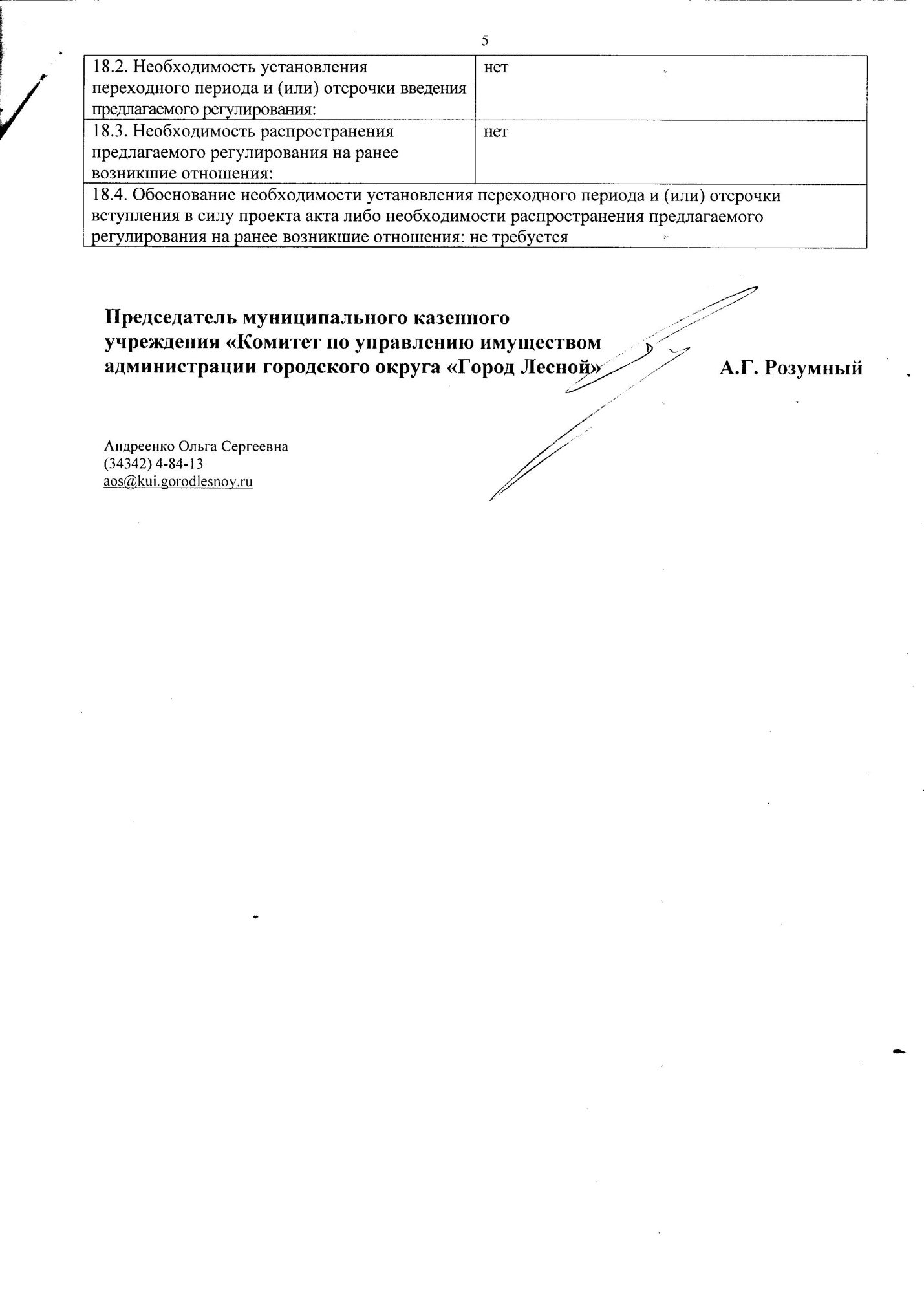 Вид, наименование и планируемый срок вступления в силу нормативного правового актаВид, наименование и планируемый срок вступления в силу нормативного правового актаВид, наименование и планируемый срок вступления в силу нормативного правового актаВид, наименование и планируемый срок вступления в силу нормативного правового актаВид, наименование и планируемый срок вступления в силу нормативного правового актаВид, наименование и планируемый срок вступления в силу нормативного правового актаВид, наименование и планируемый срок вступления в силу нормативного правового актаВид, наименование и планируемый срок вступления в силу нормативного правового актаВид, наименование и планируемый срок вступления в силу нормативного правового актаВид, наименование и планируемый срок вступления в силу нормативного правового актаВид и наименование проекта акта:Постановление администрации городского округа «Город Лесной» об утверждении регламента предоставления МКУ «Комитет по управлению имуществом администрации городского округа «Город Лесной»  муниципальной услуги по предоставлению в аренду без проведения торгов земельных участков, на которых расположены объекты незавершенного строительства, однократно для завершения их строительства.Планируемый срок вступления в силу:  декабрь 2016 годаВид и наименование проекта акта:Постановление администрации городского округа «Город Лесной» об утверждении регламента предоставления МКУ «Комитет по управлению имуществом администрации городского округа «Город Лесной»  муниципальной услуги по предоставлению в аренду без проведения торгов земельных участков, на которых расположены объекты незавершенного строительства, однократно для завершения их строительства.Планируемый срок вступления в силу:  декабрь 2016 годаВид и наименование проекта акта:Постановление администрации городского округа «Город Лесной» об утверждении регламента предоставления МКУ «Комитет по управлению имуществом администрации городского округа «Город Лесной»  муниципальной услуги по предоставлению в аренду без проведения торгов земельных участков, на которых расположены объекты незавершенного строительства, однократно для завершения их строительства.Планируемый срок вступления в силу:  декабрь 2016 годаВид и наименование проекта акта:Постановление администрации городского округа «Город Лесной» об утверждении регламента предоставления МКУ «Комитет по управлению имуществом администрации городского округа «Город Лесной»  муниципальной услуги по предоставлению в аренду без проведения торгов земельных участков, на которых расположены объекты незавершенного строительства, однократно для завершения их строительства.Планируемый срок вступления в силу:  декабрь 2016 годаВид и наименование проекта акта:Постановление администрации городского округа «Город Лесной» об утверждении регламента предоставления МКУ «Комитет по управлению имуществом администрации городского округа «Город Лесной»  муниципальной услуги по предоставлению в аренду без проведения торгов земельных участков, на которых расположены объекты незавершенного строительства, однократно для завершения их строительства.Планируемый срок вступления в силу:  декабрь 2016 годаВид и наименование проекта акта:Постановление администрации городского округа «Город Лесной» об утверждении регламента предоставления МКУ «Комитет по управлению имуществом администрации городского округа «Город Лесной»  муниципальной услуги по предоставлению в аренду без проведения торгов земельных участков, на которых расположены объекты незавершенного строительства, однократно для завершения их строительства.Планируемый срок вступления в силу:  декабрь 2016 годаВид и наименование проекта акта:Постановление администрации городского округа «Город Лесной» об утверждении регламента предоставления МКУ «Комитет по управлению имуществом администрации городского округа «Город Лесной»  муниципальной услуги по предоставлению в аренду без проведения торгов земельных участков, на которых расположены объекты незавершенного строительства, однократно для завершения их строительства.Планируемый срок вступления в силу:  декабрь 2016 годаВид и наименование проекта акта:Постановление администрации городского округа «Город Лесной» об утверждении регламента предоставления МКУ «Комитет по управлению имуществом администрации городского округа «Город Лесной»  муниципальной услуги по предоставлению в аренду без проведения торгов земельных участков, на которых расположены объекты незавершенного строительства, однократно для завершения их строительства.Планируемый срок вступления в силу:  декабрь 2016 годаВид и наименование проекта акта:Постановление администрации городского округа «Город Лесной» об утверждении регламента предоставления МКУ «Комитет по управлению имуществом администрации городского округа «Город Лесной»  муниципальной услуги по предоставлению в аренду без проведения торгов земельных участков, на которых расположены объекты незавершенного строительства, однократно для завершения их строительства.Планируемый срок вступления в силу:  декабрь 2016 годаВид и наименование проекта акта:Постановление администрации городского округа «Город Лесной» об утверждении регламента предоставления МКУ «Комитет по управлению имуществом администрации городского округа «Город Лесной»  муниципальной услуги по предоставлению в аренду без проведения торгов земельных участков, на которых расположены объекты незавершенного строительства, однократно для завершения их строительства.Планируемый срок вступления в силу:  декабрь 2016 годаВид и наименование проекта акта:Постановление администрации городского округа «Город Лесной» об утверждении регламента предоставления МКУ «Комитет по управлению имуществом администрации городского округа «Город Лесной»  муниципальной услуги по предоставлению в аренду без проведения торгов земельных участков, на которых расположены объекты незавершенного строительства, однократно для завершения их строительства.Планируемый срок вступления в силу:  декабрь 2016 года2.Сведения о разработчике проекта актаСведения о разработчике проекта актаСведения о разработчике проекта актаСведения о разработчике проекта актаСведения о разработчике проекта актаСведения о разработчике проекта актаСведения о разработчике проекта актаСведения о разработчике проекта актаСведения о разработчике проекта актаСведения о разработчике проекта актаСубъект, разработавший проект акта (далее – разработчик): Отдел по контролю и управлению земельными ресурсами МКУ «Комитет по управлению имуществом администрации городского округа «Город Лесной»Субъект, разработавший проект акта (далее – разработчик): Отдел по контролю и управлению земельными ресурсами МКУ «Комитет по управлению имуществом администрации городского округа «Город Лесной»Субъект, разработавший проект акта (далее – разработчик): Отдел по контролю и управлению земельными ресурсами МКУ «Комитет по управлению имуществом администрации городского округа «Город Лесной»Субъект, разработавший проект акта (далее – разработчик): Отдел по контролю и управлению земельными ресурсами МКУ «Комитет по управлению имуществом администрации городского округа «Город Лесной»Субъект, разработавший проект акта (далее – разработчик): Отдел по контролю и управлению земельными ресурсами МКУ «Комитет по управлению имуществом администрации городского округа «Город Лесной»Субъект, разработавший проект акта (далее – разработчик): Отдел по контролю и управлению земельными ресурсами МКУ «Комитет по управлению имуществом администрации городского округа «Город Лесной»Субъект, разработавший проект акта (далее – разработчик): Отдел по контролю и управлению земельными ресурсами МКУ «Комитет по управлению имуществом администрации городского округа «Город Лесной»Субъект, разработавший проект акта (далее – разработчик): Отдел по контролю и управлению земельными ресурсами МКУ «Комитет по управлению имуществом администрации городского округа «Город Лесной»Субъект, разработавший проект акта (далее – разработчик): Отдел по контролю и управлению земельными ресурсами МКУ «Комитет по управлению имуществом администрации городского округа «Город Лесной»Субъект, разработавший проект акта (далее – разработчик): Отдел по контролю и управлению земельными ресурсами МКУ «Комитет по управлению имуществом администрации городского округа «Город Лесной»Субъект, разработавший проект акта (далее – разработчик): Отдел по контролю и управлению земельными ресурсами МКУ «Комитет по управлению имуществом администрации городского округа «Город Лесной»3.Способ направления участниками публичных консультаций своих мнений:Способ направления участниками публичных консультаций своих мнений:Способ направления участниками публичных консультаций своих мнений:Способ направления участниками публичных консультаций своих мнений:Способ направления участниками публичных консультаций своих мнений:Способ направления участниками публичных консультаций своих мнений:Способ направления участниками публичных консультаций своих мнений:Способ направления участниками публичных консультаций своих мнений:Способ направления участниками публичных консультаций своих мнений:Способ направления участниками публичных консультаций своих мнений:Ф.И.О. исполнителя: Андреенко Ольга СергеевнаДолжность: главный специалист по работе с юридическими лицами отдела по контролю и управлению земельными ресурсами МКУ «Комитет по управлению имуществом администрации городского округа «Город Лесной»Адрес электронной почты: aos@kui.gorodlesnoy.ruТел. (34342)4-84-13Ф.И.О. исполнителя: Андреенко Ольга СергеевнаДолжность: главный специалист по работе с юридическими лицами отдела по контролю и управлению земельными ресурсами МКУ «Комитет по управлению имуществом администрации городского округа «Город Лесной»Адрес электронной почты: aos@kui.gorodlesnoy.ruТел. (34342)4-84-13Ф.И.О. исполнителя: Андреенко Ольга СергеевнаДолжность: главный специалист по работе с юридическими лицами отдела по контролю и управлению земельными ресурсами МКУ «Комитет по управлению имуществом администрации городского округа «Город Лесной»Адрес электронной почты: aos@kui.gorodlesnoy.ruТел. (34342)4-84-13Ф.И.О. исполнителя: Андреенко Ольга СергеевнаДолжность: главный специалист по работе с юридическими лицами отдела по контролю и управлению земельными ресурсами МКУ «Комитет по управлению имуществом администрации городского округа «Город Лесной»Адрес электронной почты: aos@kui.gorodlesnoy.ruТел. (34342)4-84-13Ф.И.О. исполнителя: Андреенко Ольга СергеевнаДолжность: главный специалист по работе с юридическими лицами отдела по контролю и управлению земельными ресурсами МКУ «Комитет по управлению имуществом администрации городского округа «Город Лесной»Адрес электронной почты: aos@kui.gorodlesnoy.ruТел. (34342)4-84-13Ф.И.О. исполнителя: Андреенко Ольга СергеевнаДолжность: главный специалист по работе с юридическими лицами отдела по контролю и управлению земельными ресурсами МКУ «Комитет по управлению имуществом администрации городского округа «Город Лесной»Адрес электронной почты: aos@kui.gorodlesnoy.ruТел. (34342)4-84-13Ф.И.О. исполнителя: Андреенко Ольга СергеевнаДолжность: главный специалист по работе с юридическими лицами отдела по контролю и управлению земельными ресурсами МКУ «Комитет по управлению имуществом администрации городского округа «Город Лесной»Адрес электронной почты: aos@kui.gorodlesnoy.ruТел. (34342)4-84-13Ф.И.О. исполнителя: Андреенко Ольга СергеевнаДолжность: главный специалист по работе с юридическими лицами отдела по контролю и управлению земельными ресурсами МКУ «Комитет по управлению имуществом администрации городского округа «Город Лесной»Адрес электронной почты: aos@kui.gorodlesnoy.ruТел. (34342)4-84-13Ф.И.О. исполнителя: Андреенко Ольга СергеевнаДолжность: главный специалист по работе с юридическими лицами отдела по контролю и управлению земельными ресурсами МКУ «Комитет по управлению имуществом администрации городского округа «Город Лесной»Адрес электронной почты: aos@kui.gorodlesnoy.ruТел. (34342)4-84-13Ф.И.О. исполнителя: Андреенко Ольга СергеевнаДолжность: главный специалист по работе с юридическими лицами отдела по контролю и управлению земельными ресурсами МКУ «Комитет по управлению имуществом администрации городского округа «Город Лесной»Адрес электронной почты: aos@kui.gorodlesnoy.ruТел. (34342)4-84-13Ф.И.О. исполнителя: Андреенко Ольга СергеевнаДолжность: главный специалист по работе с юридическими лицами отдела по контролю и управлению земельными ресурсами МКУ «Комитет по управлению имуществом администрации городского округа «Город Лесной»Адрес электронной почты: aos@kui.gorodlesnoy.ruТел. (34342)4-84-134.Срок проведения публичных консультаций:Срок проведения публичных консультаций:Срок проведения публичных консультаций:Срок проведения публичных консультаций:Срок проведения публичных консультаций:Срок проведения публичных консультаций:Срок проведения публичных консультаций:Срок проведения публичных консультаций:Срок проведения публичных консультаций:Срок проведения публичных консультаций:Количество календарных дней: 10 рабочих днейКоличество календарных дней: 10 рабочих днейКоличество календарных дней: 10 рабочих днейКоличество календарных дней: 10 рабочих днейКоличество календарных дней: 10 рабочих днейКоличество календарных дней: 10 рабочих днейКоличество календарных дней: 10 рабочих днейКоличество календарных дней: 10 рабочих днейКоличество календарных дней: 10 рабочих днейКоличество календарных дней: 10 рабочих днейКоличество календарных дней: 10 рабочих дней5.Степень регулирующего воздействия проекта актаСтепень регулирующего воздействия проекта актаСтепень регулирующего воздействия проекта актаСтепень регулирующего воздействия проекта актаСтепень регулирующего воздействия проекта актаСтепень регулирующего воздействия проекта актаСтепень регулирующего воздействия проекта актаСтепень регулирующего воздействия проекта актаСтепень регулирующего воздействия проекта актаСтепень регулирующего воздействия проекта актаСтепень регулирующего воздействия проекта акта (высокая/средняя/низкая): низкая.Обоснование отнесения проекта акта к определенной степени регулирующего воздействия: проект акта не содержит положения, устанавливающие ранее не предусмотренные законодательством обязанности, запреты и ограничения для юридических и физических лиц в сфере предпринимательской и иной экономической деятельности или способствующие их установлению, а также положения, приводящие к увеличению ранее предусмотренных законодательством Российской Федерации и иными нормативными правовыми актами расходов физических и юридических лиц в сфере предпринимательской и иной экономической деятельности.Степень регулирующего воздействия проекта акта (высокая/средняя/низкая): низкая.Обоснование отнесения проекта акта к определенной степени регулирующего воздействия: проект акта не содержит положения, устанавливающие ранее не предусмотренные законодательством обязанности, запреты и ограничения для юридических и физических лиц в сфере предпринимательской и иной экономической деятельности или способствующие их установлению, а также положения, приводящие к увеличению ранее предусмотренных законодательством Российской Федерации и иными нормативными правовыми актами расходов физических и юридических лиц в сфере предпринимательской и иной экономической деятельности.Степень регулирующего воздействия проекта акта (высокая/средняя/низкая): низкая.Обоснование отнесения проекта акта к определенной степени регулирующего воздействия: проект акта не содержит положения, устанавливающие ранее не предусмотренные законодательством обязанности, запреты и ограничения для юридических и физических лиц в сфере предпринимательской и иной экономической деятельности или способствующие их установлению, а также положения, приводящие к увеличению ранее предусмотренных законодательством Российской Федерации и иными нормативными правовыми актами расходов физических и юридических лиц в сфере предпринимательской и иной экономической деятельности.Степень регулирующего воздействия проекта акта (высокая/средняя/низкая): низкая.Обоснование отнесения проекта акта к определенной степени регулирующего воздействия: проект акта не содержит положения, устанавливающие ранее не предусмотренные законодательством обязанности, запреты и ограничения для юридических и физических лиц в сфере предпринимательской и иной экономической деятельности или способствующие их установлению, а также положения, приводящие к увеличению ранее предусмотренных законодательством Российской Федерации и иными нормативными правовыми актами расходов физических и юридических лиц в сфере предпринимательской и иной экономической деятельности.Степень регулирующего воздействия проекта акта (высокая/средняя/низкая): низкая.Обоснование отнесения проекта акта к определенной степени регулирующего воздействия: проект акта не содержит положения, устанавливающие ранее не предусмотренные законодательством обязанности, запреты и ограничения для юридических и физических лиц в сфере предпринимательской и иной экономической деятельности или способствующие их установлению, а также положения, приводящие к увеличению ранее предусмотренных законодательством Российской Федерации и иными нормативными правовыми актами расходов физических и юридических лиц в сфере предпринимательской и иной экономической деятельности.Степень регулирующего воздействия проекта акта (высокая/средняя/низкая): низкая.Обоснование отнесения проекта акта к определенной степени регулирующего воздействия: проект акта не содержит положения, устанавливающие ранее не предусмотренные законодательством обязанности, запреты и ограничения для юридических и физических лиц в сфере предпринимательской и иной экономической деятельности или способствующие их установлению, а также положения, приводящие к увеличению ранее предусмотренных законодательством Российской Федерации и иными нормативными правовыми актами расходов физических и юридических лиц в сфере предпринимательской и иной экономической деятельности.Степень регулирующего воздействия проекта акта (высокая/средняя/низкая): низкая.Обоснование отнесения проекта акта к определенной степени регулирующего воздействия: проект акта не содержит положения, устанавливающие ранее не предусмотренные законодательством обязанности, запреты и ограничения для юридических и физических лиц в сфере предпринимательской и иной экономической деятельности или способствующие их установлению, а также положения, приводящие к увеличению ранее предусмотренных законодательством Российской Федерации и иными нормативными правовыми актами расходов физических и юридических лиц в сфере предпринимательской и иной экономической деятельности.Степень регулирующего воздействия проекта акта (высокая/средняя/низкая): низкая.Обоснование отнесения проекта акта к определенной степени регулирующего воздействия: проект акта не содержит положения, устанавливающие ранее не предусмотренные законодательством обязанности, запреты и ограничения для юридических и физических лиц в сфере предпринимательской и иной экономической деятельности или способствующие их установлению, а также положения, приводящие к увеличению ранее предусмотренных законодательством Российской Федерации и иными нормативными правовыми актами расходов физических и юридических лиц в сфере предпринимательской и иной экономической деятельности.Степень регулирующего воздействия проекта акта (высокая/средняя/низкая): низкая.Обоснование отнесения проекта акта к определенной степени регулирующего воздействия: проект акта не содержит положения, устанавливающие ранее не предусмотренные законодательством обязанности, запреты и ограничения для юридических и физических лиц в сфере предпринимательской и иной экономической деятельности или способствующие их установлению, а также положения, приводящие к увеличению ранее предусмотренных законодательством Российской Федерации и иными нормативными правовыми актами расходов физических и юридических лиц в сфере предпринимательской и иной экономической деятельности.Степень регулирующего воздействия проекта акта (высокая/средняя/низкая): низкая.Обоснование отнесения проекта акта к определенной степени регулирующего воздействия: проект акта не содержит положения, устанавливающие ранее не предусмотренные законодательством обязанности, запреты и ограничения для юридических и физических лиц в сфере предпринимательской и иной экономической деятельности или способствующие их установлению, а также положения, приводящие к увеличению ранее предусмотренных законодательством Российской Федерации и иными нормативными правовыми актами расходов физических и юридических лиц в сфере предпринимательской и иной экономической деятельности.Степень регулирующего воздействия проекта акта (высокая/средняя/низкая): низкая.Обоснование отнесения проекта акта к определенной степени регулирующего воздействия: проект акта не содержит положения, устанавливающие ранее не предусмотренные законодательством обязанности, запреты и ограничения для юридических и физических лиц в сфере предпринимательской и иной экономической деятельности или способствующие их установлению, а также положения, приводящие к увеличению ранее предусмотренных законодательством Российской Федерации и иными нормативными правовыми актами расходов физических и юридических лиц в сфере предпринимательской и иной экономической деятельности.6.Описание проблемы, на решение которой направлен предлагаемый способ регулирования, оценка негативных эффектов, возникающих в связи с наличием рассматриваемой проблемыОписание проблемы, на решение которой направлен предлагаемый способ регулирования, оценка негативных эффектов, возникающих в связи с наличием рассматриваемой проблемыОписание проблемы, на решение которой направлен предлагаемый способ регулирования, оценка негативных эффектов, возникающих в связи с наличием рассматриваемой проблемыОписание проблемы, на решение которой направлен предлагаемый способ регулирования, оценка негативных эффектов, возникающих в связи с наличием рассматриваемой проблемыОписание проблемы, на решение которой направлен предлагаемый способ регулирования, оценка негативных эффектов, возникающих в связи с наличием рассматриваемой проблемыОписание проблемы, на решение которой направлен предлагаемый способ регулирования, оценка негативных эффектов, возникающих в связи с наличием рассматриваемой проблемыОписание проблемы, на решение которой направлен предлагаемый способ регулирования, оценка негативных эффектов, возникающих в связи с наличием рассматриваемой проблемыОписание проблемы, на решение которой направлен предлагаемый способ регулирования, оценка негативных эффектов, возникающих в связи с наличием рассматриваемой проблемыОписание проблемы, на решение которой направлен предлагаемый способ регулирования, оценка негативных эффектов, возникающих в связи с наличием рассматриваемой проблемыОписание проблемы, на решение которой направлен предлагаемый способ регулирования, оценка негативных эффектов, возникающих в связи с наличием рассматриваемой проблемы6.1. Описание проблемы, на решение которой направлен предлагаемый способ регулирования, условий и факторов ее существования:- Необходимость создания условий для предоставления муниципальной услуги.6.2. Негативные эффекты, возникающие в связи с наличием проблемы:- Отсутствие нормативного акта, регулирующего процедуру заключения договора  аренды земельного участка для завершения строительства объекта.6.3. Информация о возникновении, выявлении проблемы, принятых мерах, направленных на ее решение, а также затраченных ресурсах и достигнутых результатах решения проблемы: - Регламент предоставления муниципальной услуги позволит конкретизировать и сделать понятной услугу для заявителей, заинтересованных в предоставлении услуги.6.4. Описание условий, при которых проблема может быть решена в целом без вмешательства со стороны государства: - Условия отсутствуют. 6.1. Описание проблемы, на решение которой направлен предлагаемый способ регулирования, условий и факторов ее существования:- Необходимость создания условий для предоставления муниципальной услуги.6.2. Негативные эффекты, возникающие в связи с наличием проблемы:- Отсутствие нормативного акта, регулирующего процедуру заключения договора  аренды земельного участка для завершения строительства объекта.6.3. Информация о возникновении, выявлении проблемы, принятых мерах, направленных на ее решение, а также затраченных ресурсах и достигнутых результатах решения проблемы: - Регламент предоставления муниципальной услуги позволит конкретизировать и сделать понятной услугу для заявителей, заинтересованных в предоставлении услуги.6.4. Описание условий, при которых проблема может быть решена в целом без вмешательства со стороны государства: - Условия отсутствуют. 6.1. Описание проблемы, на решение которой направлен предлагаемый способ регулирования, условий и факторов ее существования:- Необходимость создания условий для предоставления муниципальной услуги.6.2. Негативные эффекты, возникающие в связи с наличием проблемы:- Отсутствие нормативного акта, регулирующего процедуру заключения договора  аренды земельного участка для завершения строительства объекта.6.3. Информация о возникновении, выявлении проблемы, принятых мерах, направленных на ее решение, а также затраченных ресурсах и достигнутых результатах решения проблемы: - Регламент предоставления муниципальной услуги позволит конкретизировать и сделать понятной услугу для заявителей, заинтересованных в предоставлении услуги.6.4. Описание условий, при которых проблема может быть решена в целом без вмешательства со стороны государства: - Условия отсутствуют. 6.1. Описание проблемы, на решение которой направлен предлагаемый способ регулирования, условий и факторов ее существования:- Необходимость создания условий для предоставления муниципальной услуги.6.2. Негативные эффекты, возникающие в связи с наличием проблемы:- Отсутствие нормативного акта, регулирующего процедуру заключения договора  аренды земельного участка для завершения строительства объекта.6.3. Информация о возникновении, выявлении проблемы, принятых мерах, направленных на ее решение, а также затраченных ресурсах и достигнутых результатах решения проблемы: - Регламент предоставления муниципальной услуги позволит конкретизировать и сделать понятной услугу для заявителей, заинтересованных в предоставлении услуги.6.4. Описание условий, при которых проблема может быть решена в целом без вмешательства со стороны государства: - Условия отсутствуют. 6.1. Описание проблемы, на решение которой направлен предлагаемый способ регулирования, условий и факторов ее существования:- Необходимость создания условий для предоставления муниципальной услуги.6.2. Негативные эффекты, возникающие в связи с наличием проблемы:- Отсутствие нормативного акта, регулирующего процедуру заключения договора  аренды земельного участка для завершения строительства объекта.6.3. Информация о возникновении, выявлении проблемы, принятых мерах, направленных на ее решение, а также затраченных ресурсах и достигнутых результатах решения проблемы: - Регламент предоставления муниципальной услуги позволит конкретизировать и сделать понятной услугу для заявителей, заинтересованных в предоставлении услуги.6.4. Описание условий, при которых проблема может быть решена в целом без вмешательства со стороны государства: - Условия отсутствуют. 6.1. Описание проблемы, на решение которой направлен предлагаемый способ регулирования, условий и факторов ее существования:- Необходимость создания условий для предоставления муниципальной услуги.6.2. Негативные эффекты, возникающие в связи с наличием проблемы:- Отсутствие нормативного акта, регулирующего процедуру заключения договора  аренды земельного участка для завершения строительства объекта.6.3. Информация о возникновении, выявлении проблемы, принятых мерах, направленных на ее решение, а также затраченных ресурсах и достигнутых результатах решения проблемы: - Регламент предоставления муниципальной услуги позволит конкретизировать и сделать понятной услугу для заявителей, заинтересованных в предоставлении услуги.6.4. Описание условий, при которых проблема может быть решена в целом без вмешательства со стороны государства: - Условия отсутствуют. 6.1. Описание проблемы, на решение которой направлен предлагаемый способ регулирования, условий и факторов ее существования:- Необходимость создания условий для предоставления муниципальной услуги.6.2. Негативные эффекты, возникающие в связи с наличием проблемы:- Отсутствие нормативного акта, регулирующего процедуру заключения договора  аренды земельного участка для завершения строительства объекта.6.3. Информация о возникновении, выявлении проблемы, принятых мерах, направленных на ее решение, а также затраченных ресурсах и достигнутых результатах решения проблемы: - Регламент предоставления муниципальной услуги позволит конкретизировать и сделать понятной услугу для заявителей, заинтересованных в предоставлении услуги.6.4. Описание условий, при которых проблема может быть решена в целом без вмешательства со стороны государства: - Условия отсутствуют. 6.1. Описание проблемы, на решение которой направлен предлагаемый способ регулирования, условий и факторов ее существования:- Необходимость создания условий для предоставления муниципальной услуги.6.2. Негативные эффекты, возникающие в связи с наличием проблемы:- Отсутствие нормативного акта, регулирующего процедуру заключения договора  аренды земельного участка для завершения строительства объекта.6.3. Информация о возникновении, выявлении проблемы, принятых мерах, направленных на ее решение, а также затраченных ресурсах и достигнутых результатах решения проблемы: - Регламент предоставления муниципальной услуги позволит конкретизировать и сделать понятной услугу для заявителей, заинтересованных в предоставлении услуги.6.4. Описание условий, при которых проблема может быть решена в целом без вмешательства со стороны государства: - Условия отсутствуют. 6.1. Описание проблемы, на решение которой направлен предлагаемый способ регулирования, условий и факторов ее существования:- Необходимость создания условий для предоставления муниципальной услуги.6.2. Негативные эффекты, возникающие в связи с наличием проблемы:- Отсутствие нормативного акта, регулирующего процедуру заключения договора  аренды земельного участка для завершения строительства объекта.6.3. Информация о возникновении, выявлении проблемы, принятых мерах, направленных на ее решение, а также затраченных ресурсах и достигнутых результатах решения проблемы: - Регламент предоставления муниципальной услуги позволит конкретизировать и сделать понятной услугу для заявителей, заинтересованных в предоставлении услуги.6.4. Описание условий, при которых проблема может быть решена в целом без вмешательства со стороны государства: - Условия отсутствуют. 6.1. Описание проблемы, на решение которой направлен предлагаемый способ регулирования, условий и факторов ее существования:- Необходимость создания условий для предоставления муниципальной услуги.6.2. Негативные эффекты, возникающие в связи с наличием проблемы:- Отсутствие нормативного акта, регулирующего процедуру заключения договора  аренды земельного участка для завершения строительства объекта.6.3. Информация о возникновении, выявлении проблемы, принятых мерах, направленных на ее решение, а также затраченных ресурсах и достигнутых результатах решения проблемы: - Регламент предоставления муниципальной услуги позволит конкретизировать и сделать понятной услугу для заявителей, заинтересованных в предоставлении услуги.6.4. Описание условий, при которых проблема может быть решена в целом без вмешательства со стороны государства: - Условия отсутствуют. 6.1. Описание проблемы, на решение которой направлен предлагаемый способ регулирования, условий и факторов ее существования:- Необходимость создания условий для предоставления муниципальной услуги.6.2. Негативные эффекты, возникающие в связи с наличием проблемы:- Отсутствие нормативного акта, регулирующего процедуру заключения договора  аренды земельного участка для завершения строительства объекта.6.3. Информация о возникновении, выявлении проблемы, принятых мерах, направленных на ее решение, а также затраченных ресурсах и достигнутых результатах решения проблемы: - Регламент предоставления муниципальной услуги позволит конкретизировать и сделать понятной услугу для заявителей, заинтересованных в предоставлении услуги.6.4. Описание условий, при которых проблема может быть решена в целом без вмешательства со стороны государства: - Условия отсутствуют. 7.Нормативные правовые акты или их отдельные положения, в соответствии с которыми в настоящее время осуществляется муниципальное регулированиеНормативные правовые акты или их отдельные положения, в соответствии с которыми в настоящее время осуществляется муниципальное регулированиеНормативные правовые акты или их отдельные положения, в соответствии с которыми в настоящее время осуществляется муниципальное регулированиеНормативные правовые акты или их отдельные положения, в соответствии с которыми в настоящее время осуществляется муниципальное регулированиеНормативные правовые акты или их отдельные положения, в соответствии с которыми в настоящее время осуществляется муниципальное регулированиеНормативные правовые акты или их отдельные положения, в соответствии с которыми в настоящее время осуществляется муниципальное регулированиеНормативные правовые акты или их отдельные положения, в соответствии с которыми в настоящее время осуществляется муниципальное регулированиеНормативные правовые акты или их отдельные положения, в соответствии с которыми в настоящее время осуществляется муниципальное регулированиеНормативные правовые акты или их отдельные положения, в соответствии с которыми в настоящее время осуществляется муниципальное регулированиеНормативные правовые акты или их отдельные положения, в соответствии с которыми в настоящее время осуществляется муниципальное регулированиеИсточники данных:Конституция Российской Федерации, принятая всенародным голосованием 12 декабря 1993 года («Российская газета», 1993, 25 декабря, № 237); Гражданский кодекс Российской Федерации (часть I) («Российская газета», № 238-239, 08.12.1994);Гражданский кодекс Российской Федерации («Российская газета», № 23, 06.02.1996, № 24, 07.02.1996, № 25, 08.02.1996, № 27, 10.02.1996);Градостроительный кодекс Российской Федерации («Российская газета», № 290, 30.12.2004);Земельный кодекс Российской Федерации («Российская газета», № 211-212, 30.10.2001);Федеральный закон от 21 июля 1997 года № 122-ФЗ «О государственной регистрации прав на недвижимое имущество и сделок с ним» («Российская газета», № 145, 30.07.1997);Федеральный закон от 29.12.2004 № 191-ФЗ «О введении в действие Градостроительного кодекса Российской Федерации» («Российская газета», № 290, 30.12.2004);Федеральный закон от 25 октября 2001 года № 137-ФЗ «О введении в действие Земельного кодекса Российской Федерации» («Российская газета», № 211-212, 30.10.2001);Федеральный закон от 23 июня 2014 года № 171-ФЗ «О внесении изменений в Земельный кодекс Российской Федерации и отдельные законодательные акты Российской Федерации» («Российская газета», 2014, 27 июня, №142);Федеральный закон от 24 июля 2007 года № 221-ФЗ «О государственном кадастре недвижимости» («Российская газета», № 165, 01.08.2007);Федеральный закон от 27 июля 2010 года № 210-ФЗ «Об организации предоставления государственных и муниципальных услуг» («Российская газета», 2010, 30 июля, № 168);Федеральный закон от 01.12.2014 № 419-ФЗ «О внесении изменений в отдельные законодательные акты Российской Федерации по вопросам социальной защиты инвалидов в связи с ратификацией конвенции о правах инвалидов» («Российская газета», № 6550, 05.12.2014);приказ Минэкономразвития России от 12.01.2015 № 1 «Об утверждении перечня документов, подтверждающих право заявителя на приобретение земельного участка без проведения торгов»;Закон Свердловской области от 07 июля 2004 года № 18-ОЗ «Об особенностях регулирования земельных отношений на территории Свердловской области» («Областная газета», 2004, 07 июля, № 181-182);Устав городского округа «Город Лесной», утвержден решением Думы городского округа «Город Лесной» от 24.11.2011 № 490;Положение о Комитете по управлению муниципальным имуществом администрации городского округа «Город Лесной», утверждено решением Думы городского округа «Город Лесной» от 28.03.2012 № 11;Правила землепользования и застройки городского округа «Город Лесной», утвержденные решением Думы городского округа «Город Лесной» от 21.12.2012 № 121;постановление главы администрации городского округа «Город Лесной» от 14.12.2012 № 1934 «Об утверждении Правил подачи и рассмотрения жалоб на решения и действия (бездействие) органов, предоставляющих муниципальные услуги, их должностных лиц, муниципальных служащих городского округа «Город Лесной»;постановление главы администрации городского округа «Город Лесной» от 28.06.2011 № 538 «Об исполнении положений Федерального закона от 27 июля 2010 года № 210-ФЗ «Об организации предоставления государственных и муниципальных услуг»;иные нормативные правовые акты Российской Федерации, нормативные правовые акты Свердловской области и городского округа «Город Лесной».Иная информация о проблеме: отсутствует. Источники данных:Конституция Российской Федерации, принятая всенародным голосованием 12 декабря 1993 года («Российская газета», 1993, 25 декабря, № 237); Гражданский кодекс Российской Федерации (часть I) («Российская газета», № 238-239, 08.12.1994);Гражданский кодекс Российской Федерации («Российская газета», № 23, 06.02.1996, № 24, 07.02.1996, № 25, 08.02.1996, № 27, 10.02.1996);Градостроительный кодекс Российской Федерации («Российская газета», № 290, 30.12.2004);Земельный кодекс Российской Федерации («Российская газета», № 211-212, 30.10.2001);Федеральный закон от 21 июля 1997 года № 122-ФЗ «О государственной регистрации прав на недвижимое имущество и сделок с ним» («Российская газета», № 145, 30.07.1997);Федеральный закон от 29.12.2004 № 191-ФЗ «О введении в действие Градостроительного кодекса Российской Федерации» («Российская газета», № 290, 30.12.2004);Федеральный закон от 25 октября 2001 года № 137-ФЗ «О введении в действие Земельного кодекса Российской Федерации» («Российская газета», № 211-212, 30.10.2001);Федеральный закон от 23 июня 2014 года № 171-ФЗ «О внесении изменений в Земельный кодекс Российской Федерации и отдельные законодательные акты Российской Федерации» («Российская газета», 2014, 27 июня, №142);Федеральный закон от 24 июля 2007 года № 221-ФЗ «О государственном кадастре недвижимости» («Российская газета», № 165, 01.08.2007);Федеральный закон от 27 июля 2010 года № 210-ФЗ «Об организации предоставления государственных и муниципальных услуг» («Российская газета», 2010, 30 июля, № 168);Федеральный закон от 01.12.2014 № 419-ФЗ «О внесении изменений в отдельные законодательные акты Российской Федерации по вопросам социальной защиты инвалидов в связи с ратификацией конвенции о правах инвалидов» («Российская газета», № 6550, 05.12.2014);приказ Минэкономразвития России от 12.01.2015 № 1 «Об утверждении перечня документов, подтверждающих право заявителя на приобретение земельного участка без проведения торгов»;Закон Свердловской области от 07 июля 2004 года № 18-ОЗ «Об особенностях регулирования земельных отношений на территории Свердловской области» («Областная газета», 2004, 07 июля, № 181-182);Устав городского округа «Город Лесной», утвержден решением Думы городского округа «Город Лесной» от 24.11.2011 № 490;Положение о Комитете по управлению муниципальным имуществом администрации городского округа «Город Лесной», утверждено решением Думы городского округа «Город Лесной» от 28.03.2012 № 11;Правила землепользования и застройки городского округа «Город Лесной», утвержденные решением Думы городского округа «Город Лесной» от 21.12.2012 № 121;постановление главы администрации городского округа «Город Лесной» от 14.12.2012 № 1934 «Об утверждении Правил подачи и рассмотрения жалоб на решения и действия (бездействие) органов, предоставляющих муниципальные услуги, их должностных лиц, муниципальных служащих городского округа «Город Лесной»;постановление главы администрации городского округа «Город Лесной» от 28.06.2011 № 538 «Об исполнении положений Федерального закона от 27 июля 2010 года № 210-ФЗ «Об организации предоставления государственных и муниципальных услуг»;иные нормативные правовые акты Российской Федерации, нормативные правовые акты Свердловской области и городского округа «Город Лесной».Иная информация о проблеме: отсутствует. Источники данных:Конституция Российской Федерации, принятая всенародным голосованием 12 декабря 1993 года («Российская газета», 1993, 25 декабря, № 237); Гражданский кодекс Российской Федерации (часть I) («Российская газета», № 238-239, 08.12.1994);Гражданский кодекс Российской Федерации («Российская газета», № 23, 06.02.1996, № 24, 07.02.1996, № 25, 08.02.1996, № 27, 10.02.1996);Градостроительный кодекс Российской Федерации («Российская газета», № 290, 30.12.2004);Земельный кодекс Российской Федерации («Российская газета», № 211-212, 30.10.2001);Федеральный закон от 21 июля 1997 года № 122-ФЗ «О государственной регистрации прав на недвижимое имущество и сделок с ним» («Российская газета», № 145, 30.07.1997);Федеральный закон от 29.12.2004 № 191-ФЗ «О введении в действие Градостроительного кодекса Российской Федерации» («Российская газета», № 290, 30.12.2004);Федеральный закон от 25 октября 2001 года № 137-ФЗ «О введении в действие Земельного кодекса Российской Федерации» («Российская газета», № 211-212, 30.10.2001);Федеральный закон от 23 июня 2014 года № 171-ФЗ «О внесении изменений в Земельный кодекс Российской Федерации и отдельные законодательные акты Российской Федерации» («Российская газета», 2014, 27 июня, №142);Федеральный закон от 24 июля 2007 года № 221-ФЗ «О государственном кадастре недвижимости» («Российская газета», № 165, 01.08.2007);Федеральный закон от 27 июля 2010 года № 210-ФЗ «Об организации предоставления государственных и муниципальных услуг» («Российская газета», 2010, 30 июля, № 168);Федеральный закон от 01.12.2014 № 419-ФЗ «О внесении изменений в отдельные законодательные акты Российской Федерации по вопросам социальной защиты инвалидов в связи с ратификацией конвенции о правах инвалидов» («Российская газета», № 6550, 05.12.2014);приказ Минэкономразвития России от 12.01.2015 № 1 «Об утверждении перечня документов, подтверждающих право заявителя на приобретение земельного участка без проведения торгов»;Закон Свердловской области от 07 июля 2004 года № 18-ОЗ «Об особенностях регулирования земельных отношений на территории Свердловской области» («Областная газета», 2004, 07 июля, № 181-182);Устав городского округа «Город Лесной», утвержден решением Думы городского округа «Город Лесной» от 24.11.2011 № 490;Положение о Комитете по управлению муниципальным имуществом администрации городского округа «Город Лесной», утверждено решением Думы городского округа «Город Лесной» от 28.03.2012 № 11;Правила землепользования и застройки городского округа «Город Лесной», утвержденные решением Думы городского округа «Город Лесной» от 21.12.2012 № 121;постановление главы администрации городского округа «Город Лесной» от 14.12.2012 № 1934 «Об утверждении Правил подачи и рассмотрения жалоб на решения и действия (бездействие) органов, предоставляющих муниципальные услуги, их должностных лиц, муниципальных служащих городского округа «Город Лесной»;постановление главы администрации городского округа «Город Лесной» от 28.06.2011 № 538 «Об исполнении положений Федерального закона от 27 июля 2010 года № 210-ФЗ «Об организации предоставления государственных и муниципальных услуг»;иные нормативные правовые акты Российской Федерации, нормативные правовые акты Свердловской области и городского округа «Город Лесной».Иная информация о проблеме: отсутствует. Источники данных:Конституция Российской Федерации, принятая всенародным голосованием 12 декабря 1993 года («Российская газета», 1993, 25 декабря, № 237); Гражданский кодекс Российской Федерации (часть I) («Российская газета», № 238-239, 08.12.1994);Гражданский кодекс Российской Федерации («Российская газета», № 23, 06.02.1996, № 24, 07.02.1996, № 25, 08.02.1996, № 27, 10.02.1996);Градостроительный кодекс Российской Федерации («Российская газета», № 290, 30.12.2004);Земельный кодекс Российской Федерации («Российская газета», № 211-212, 30.10.2001);Федеральный закон от 21 июля 1997 года № 122-ФЗ «О государственной регистрации прав на недвижимое имущество и сделок с ним» («Российская газета», № 145, 30.07.1997);Федеральный закон от 29.12.2004 № 191-ФЗ «О введении в действие Градостроительного кодекса Российской Федерации» («Российская газета», № 290, 30.12.2004);Федеральный закон от 25 октября 2001 года № 137-ФЗ «О введении в действие Земельного кодекса Российской Федерации» («Российская газета», № 211-212, 30.10.2001);Федеральный закон от 23 июня 2014 года № 171-ФЗ «О внесении изменений в Земельный кодекс Российской Федерации и отдельные законодательные акты Российской Федерации» («Российская газета», 2014, 27 июня, №142);Федеральный закон от 24 июля 2007 года № 221-ФЗ «О государственном кадастре недвижимости» («Российская газета», № 165, 01.08.2007);Федеральный закон от 27 июля 2010 года № 210-ФЗ «Об организации предоставления государственных и муниципальных услуг» («Российская газета», 2010, 30 июля, № 168);Федеральный закон от 01.12.2014 № 419-ФЗ «О внесении изменений в отдельные законодательные акты Российской Федерации по вопросам социальной защиты инвалидов в связи с ратификацией конвенции о правах инвалидов» («Российская газета», № 6550, 05.12.2014);приказ Минэкономразвития России от 12.01.2015 № 1 «Об утверждении перечня документов, подтверждающих право заявителя на приобретение земельного участка без проведения торгов»;Закон Свердловской области от 07 июля 2004 года № 18-ОЗ «Об особенностях регулирования земельных отношений на территории Свердловской области» («Областная газета», 2004, 07 июля, № 181-182);Устав городского округа «Город Лесной», утвержден решением Думы городского округа «Город Лесной» от 24.11.2011 № 490;Положение о Комитете по управлению муниципальным имуществом администрации городского округа «Город Лесной», утверждено решением Думы городского округа «Город Лесной» от 28.03.2012 № 11;Правила землепользования и застройки городского округа «Город Лесной», утвержденные решением Думы городского округа «Город Лесной» от 21.12.2012 № 121;постановление главы администрации городского округа «Город Лесной» от 14.12.2012 № 1934 «Об утверждении Правил подачи и рассмотрения жалоб на решения и действия (бездействие) органов, предоставляющих муниципальные услуги, их должностных лиц, муниципальных служащих городского округа «Город Лесной»;постановление главы администрации городского округа «Город Лесной» от 28.06.2011 № 538 «Об исполнении положений Федерального закона от 27 июля 2010 года № 210-ФЗ «Об организации предоставления государственных и муниципальных услуг»;иные нормативные правовые акты Российской Федерации, нормативные правовые акты Свердловской области и городского округа «Город Лесной».Иная информация о проблеме: отсутствует. Источники данных:Конституция Российской Федерации, принятая всенародным голосованием 12 декабря 1993 года («Российская газета», 1993, 25 декабря, № 237); Гражданский кодекс Российской Федерации (часть I) («Российская газета», № 238-239, 08.12.1994);Гражданский кодекс Российской Федерации («Российская газета», № 23, 06.02.1996, № 24, 07.02.1996, № 25, 08.02.1996, № 27, 10.02.1996);Градостроительный кодекс Российской Федерации («Российская газета», № 290, 30.12.2004);Земельный кодекс Российской Федерации («Российская газета», № 211-212, 30.10.2001);Федеральный закон от 21 июля 1997 года № 122-ФЗ «О государственной регистрации прав на недвижимое имущество и сделок с ним» («Российская газета», № 145, 30.07.1997);Федеральный закон от 29.12.2004 № 191-ФЗ «О введении в действие Градостроительного кодекса Российской Федерации» («Российская газета», № 290, 30.12.2004);Федеральный закон от 25 октября 2001 года № 137-ФЗ «О введении в действие Земельного кодекса Российской Федерации» («Российская газета», № 211-212, 30.10.2001);Федеральный закон от 23 июня 2014 года № 171-ФЗ «О внесении изменений в Земельный кодекс Российской Федерации и отдельные законодательные акты Российской Федерации» («Российская газета», 2014, 27 июня, №142);Федеральный закон от 24 июля 2007 года № 221-ФЗ «О государственном кадастре недвижимости» («Российская газета», № 165, 01.08.2007);Федеральный закон от 27 июля 2010 года № 210-ФЗ «Об организации предоставления государственных и муниципальных услуг» («Российская газета», 2010, 30 июля, № 168);Федеральный закон от 01.12.2014 № 419-ФЗ «О внесении изменений в отдельные законодательные акты Российской Федерации по вопросам социальной защиты инвалидов в связи с ратификацией конвенции о правах инвалидов» («Российская газета», № 6550, 05.12.2014);приказ Минэкономразвития России от 12.01.2015 № 1 «Об утверждении перечня документов, подтверждающих право заявителя на приобретение земельного участка без проведения торгов»;Закон Свердловской области от 07 июля 2004 года № 18-ОЗ «Об особенностях регулирования земельных отношений на территории Свердловской области» («Областная газета», 2004, 07 июля, № 181-182);Устав городского округа «Город Лесной», утвержден решением Думы городского округа «Город Лесной» от 24.11.2011 № 490;Положение о Комитете по управлению муниципальным имуществом администрации городского округа «Город Лесной», утверждено решением Думы городского округа «Город Лесной» от 28.03.2012 № 11;Правила землепользования и застройки городского округа «Город Лесной», утвержденные решением Думы городского округа «Город Лесной» от 21.12.2012 № 121;постановление главы администрации городского округа «Город Лесной» от 14.12.2012 № 1934 «Об утверждении Правил подачи и рассмотрения жалоб на решения и действия (бездействие) органов, предоставляющих муниципальные услуги, их должностных лиц, муниципальных служащих городского округа «Город Лесной»;постановление главы администрации городского округа «Город Лесной» от 28.06.2011 № 538 «Об исполнении положений Федерального закона от 27 июля 2010 года № 210-ФЗ «Об организации предоставления государственных и муниципальных услуг»;иные нормативные правовые акты Российской Федерации, нормативные правовые акты Свердловской области и городского округа «Город Лесной».Иная информация о проблеме: отсутствует. Источники данных:Конституция Российской Федерации, принятая всенародным голосованием 12 декабря 1993 года («Российская газета», 1993, 25 декабря, № 237); Гражданский кодекс Российской Федерации (часть I) («Российская газета», № 238-239, 08.12.1994);Гражданский кодекс Российской Федерации («Российская газета», № 23, 06.02.1996, № 24, 07.02.1996, № 25, 08.02.1996, № 27, 10.02.1996);Градостроительный кодекс Российской Федерации («Российская газета», № 290, 30.12.2004);Земельный кодекс Российской Федерации («Российская газета», № 211-212, 30.10.2001);Федеральный закон от 21 июля 1997 года № 122-ФЗ «О государственной регистрации прав на недвижимое имущество и сделок с ним» («Российская газета», № 145, 30.07.1997);Федеральный закон от 29.12.2004 № 191-ФЗ «О введении в действие Градостроительного кодекса Российской Федерации» («Российская газета», № 290, 30.12.2004);Федеральный закон от 25 октября 2001 года № 137-ФЗ «О введении в действие Земельного кодекса Российской Федерации» («Российская газета», № 211-212, 30.10.2001);Федеральный закон от 23 июня 2014 года № 171-ФЗ «О внесении изменений в Земельный кодекс Российской Федерации и отдельные законодательные акты Российской Федерации» («Российская газета», 2014, 27 июня, №142);Федеральный закон от 24 июля 2007 года № 221-ФЗ «О государственном кадастре недвижимости» («Российская газета», № 165, 01.08.2007);Федеральный закон от 27 июля 2010 года № 210-ФЗ «Об организации предоставления государственных и муниципальных услуг» («Российская газета», 2010, 30 июля, № 168);Федеральный закон от 01.12.2014 № 419-ФЗ «О внесении изменений в отдельные законодательные акты Российской Федерации по вопросам социальной защиты инвалидов в связи с ратификацией конвенции о правах инвалидов» («Российская газета», № 6550, 05.12.2014);приказ Минэкономразвития России от 12.01.2015 № 1 «Об утверждении перечня документов, подтверждающих право заявителя на приобретение земельного участка без проведения торгов»;Закон Свердловской области от 07 июля 2004 года № 18-ОЗ «Об особенностях регулирования земельных отношений на территории Свердловской области» («Областная газета», 2004, 07 июля, № 181-182);Устав городского округа «Город Лесной», утвержден решением Думы городского округа «Город Лесной» от 24.11.2011 № 490;Положение о Комитете по управлению муниципальным имуществом администрации городского округа «Город Лесной», утверждено решением Думы городского округа «Город Лесной» от 28.03.2012 № 11;Правила землепользования и застройки городского округа «Город Лесной», утвержденные решением Думы городского округа «Город Лесной» от 21.12.2012 № 121;постановление главы администрации городского округа «Город Лесной» от 14.12.2012 № 1934 «Об утверждении Правил подачи и рассмотрения жалоб на решения и действия (бездействие) органов, предоставляющих муниципальные услуги, их должностных лиц, муниципальных служащих городского округа «Город Лесной»;постановление главы администрации городского округа «Город Лесной» от 28.06.2011 № 538 «Об исполнении положений Федерального закона от 27 июля 2010 года № 210-ФЗ «Об организации предоставления государственных и муниципальных услуг»;иные нормативные правовые акты Российской Федерации, нормативные правовые акты Свердловской области и городского округа «Город Лесной».Иная информация о проблеме: отсутствует. Источники данных:Конституция Российской Федерации, принятая всенародным голосованием 12 декабря 1993 года («Российская газета», 1993, 25 декабря, № 237); Гражданский кодекс Российской Федерации (часть I) («Российская газета», № 238-239, 08.12.1994);Гражданский кодекс Российской Федерации («Российская газета», № 23, 06.02.1996, № 24, 07.02.1996, № 25, 08.02.1996, № 27, 10.02.1996);Градостроительный кодекс Российской Федерации («Российская газета», № 290, 30.12.2004);Земельный кодекс Российской Федерации («Российская газета», № 211-212, 30.10.2001);Федеральный закон от 21 июля 1997 года № 122-ФЗ «О государственной регистрации прав на недвижимое имущество и сделок с ним» («Российская газета», № 145, 30.07.1997);Федеральный закон от 29.12.2004 № 191-ФЗ «О введении в действие Градостроительного кодекса Российской Федерации» («Российская газета», № 290, 30.12.2004);Федеральный закон от 25 октября 2001 года № 137-ФЗ «О введении в действие Земельного кодекса Российской Федерации» («Российская газета», № 211-212, 30.10.2001);Федеральный закон от 23 июня 2014 года № 171-ФЗ «О внесении изменений в Земельный кодекс Российской Федерации и отдельные законодательные акты Российской Федерации» («Российская газета», 2014, 27 июня, №142);Федеральный закон от 24 июля 2007 года № 221-ФЗ «О государственном кадастре недвижимости» («Российская газета», № 165, 01.08.2007);Федеральный закон от 27 июля 2010 года № 210-ФЗ «Об организации предоставления государственных и муниципальных услуг» («Российская газета», 2010, 30 июля, № 168);Федеральный закон от 01.12.2014 № 419-ФЗ «О внесении изменений в отдельные законодательные акты Российской Федерации по вопросам социальной защиты инвалидов в связи с ратификацией конвенции о правах инвалидов» («Российская газета», № 6550, 05.12.2014);приказ Минэкономразвития России от 12.01.2015 № 1 «Об утверждении перечня документов, подтверждающих право заявителя на приобретение земельного участка без проведения торгов»;Закон Свердловской области от 07 июля 2004 года № 18-ОЗ «Об особенностях регулирования земельных отношений на территории Свердловской области» («Областная газета», 2004, 07 июля, № 181-182);Устав городского округа «Город Лесной», утвержден решением Думы городского округа «Город Лесной» от 24.11.2011 № 490;Положение о Комитете по управлению муниципальным имуществом администрации городского округа «Город Лесной», утверждено решением Думы городского округа «Город Лесной» от 28.03.2012 № 11;Правила землепользования и застройки городского округа «Город Лесной», утвержденные решением Думы городского округа «Город Лесной» от 21.12.2012 № 121;постановление главы администрации городского округа «Город Лесной» от 14.12.2012 № 1934 «Об утверждении Правил подачи и рассмотрения жалоб на решения и действия (бездействие) органов, предоставляющих муниципальные услуги, их должностных лиц, муниципальных служащих городского округа «Город Лесной»;постановление главы администрации городского округа «Город Лесной» от 28.06.2011 № 538 «Об исполнении положений Федерального закона от 27 июля 2010 года № 210-ФЗ «Об организации предоставления государственных и муниципальных услуг»;иные нормативные правовые акты Российской Федерации, нормативные правовые акты Свердловской области и городского округа «Город Лесной».Иная информация о проблеме: отсутствует. Источники данных:Конституция Российской Федерации, принятая всенародным голосованием 12 декабря 1993 года («Российская газета», 1993, 25 декабря, № 237); Гражданский кодекс Российской Федерации (часть I) («Российская газета», № 238-239, 08.12.1994);Гражданский кодекс Российской Федерации («Российская газета», № 23, 06.02.1996, № 24, 07.02.1996, № 25, 08.02.1996, № 27, 10.02.1996);Градостроительный кодекс Российской Федерации («Российская газета», № 290, 30.12.2004);Земельный кодекс Российской Федерации («Российская газета», № 211-212, 30.10.2001);Федеральный закон от 21 июля 1997 года № 122-ФЗ «О государственной регистрации прав на недвижимое имущество и сделок с ним» («Российская газета», № 145, 30.07.1997);Федеральный закон от 29.12.2004 № 191-ФЗ «О введении в действие Градостроительного кодекса Российской Федерации» («Российская газета», № 290, 30.12.2004);Федеральный закон от 25 октября 2001 года № 137-ФЗ «О введении в действие Земельного кодекса Российской Федерации» («Российская газета», № 211-212, 30.10.2001);Федеральный закон от 23 июня 2014 года № 171-ФЗ «О внесении изменений в Земельный кодекс Российской Федерации и отдельные законодательные акты Российской Федерации» («Российская газета», 2014, 27 июня, №142);Федеральный закон от 24 июля 2007 года № 221-ФЗ «О государственном кадастре недвижимости» («Российская газета», № 165, 01.08.2007);Федеральный закон от 27 июля 2010 года № 210-ФЗ «Об организации предоставления государственных и муниципальных услуг» («Российская газета», 2010, 30 июля, № 168);Федеральный закон от 01.12.2014 № 419-ФЗ «О внесении изменений в отдельные законодательные акты Российской Федерации по вопросам социальной защиты инвалидов в связи с ратификацией конвенции о правах инвалидов» («Российская газета», № 6550, 05.12.2014);приказ Минэкономразвития России от 12.01.2015 № 1 «Об утверждении перечня документов, подтверждающих право заявителя на приобретение земельного участка без проведения торгов»;Закон Свердловской области от 07 июля 2004 года № 18-ОЗ «Об особенностях регулирования земельных отношений на территории Свердловской области» («Областная газета», 2004, 07 июля, № 181-182);Устав городского округа «Город Лесной», утвержден решением Думы городского округа «Город Лесной» от 24.11.2011 № 490;Положение о Комитете по управлению муниципальным имуществом администрации городского округа «Город Лесной», утверждено решением Думы городского округа «Город Лесной» от 28.03.2012 № 11;Правила землепользования и застройки городского округа «Город Лесной», утвержденные решением Думы городского округа «Город Лесной» от 21.12.2012 № 121;постановление главы администрации городского округа «Город Лесной» от 14.12.2012 № 1934 «Об утверждении Правил подачи и рассмотрения жалоб на решения и действия (бездействие) органов, предоставляющих муниципальные услуги, их должностных лиц, муниципальных служащих городского округа «Город Лесной»;постановление главы администрации городского округа «Город Лесной» от 28.06.2011 № 538 «Об исполнении положений Федерального закона от 27 июля 2010 года № 210-ФЗ «Об организации предоставления государственных и муниципальных услуг»;иные нормативные правовые акты Российской Федерации, нормативные правовые акты Свердловской области и городского округа «Город Лесной».Иная информация о проблеме: отсутствует. Источники данных:Конституция Российской Федерации, принятая всенародным голосованием 12 декабря 1993 года («Российская газета», 1993, 25 декабря, № 237); Гражданский кодекс Российской Федерации (часть I) («Российская газета», № 238-239, 08.12.1994);Гражданский кодекс Российской Федерации («Российская газета», № 23, 06.02.1996, № 24, 07.02.1996, № 25, 08.02.1996, № 27, 10.02.1996);Градостроительный кодекс Российской Федерации («Российская газета», № 290, 30.12.2004);Земельный кодекс Российской Федерации («Российская газета», № 211-212, 30.10.2001);Федеральный закон от 21 июля 1997 года № 122-ФЗ «О государственной регистрации прав на недвижимое имущество и сделок с ним» («Российская газета», № 145, 30.07.1997);Федеральный закон от 29.12.2004 № 191-ФЗ «О введении в действие Градостроительного кодекса Российской Федерации» («Российская газета», № 290, 30.12.2004);Федеральный закон от 25 октября 2001 года № 137-ФЗ «О введении в действие Земельного кодекса Российской Федерации» («Российская газета», № 211-212, 30.10.2001);Федеральный закон от 23 июня 2014 года № 171-ФЗ «О внесении изменений в Земельный кодекс Российской Федерации и отдельные законодательные акты Российской Федерации» («Российская газета», 2014, 27 июня, №142);Федеральный закон от 24 июля 2007 года № 221-ФЗ «О государственном кадастре недвижимости» («Российская газета», № 165, 01.08.2007);Федеральный закон от 27 июля 2010 года № 210-ФЗ «Об организации предоставления государственных и муниципальных услуг» («Российская газета», 2010, 30 июля, № 168);Федеральный закон от 01.12.2014 № 419-ФЗ «О внесении изменений в отдельные законодательные акты Российской Федерации по вопросам социальной защиты инвалидов в связи с ратификацией конвенции о правах инвалидов» («Российская газета», № 6550, 05.12.2014);приказ Минэкономразвития России от 12.01.2015 № 1 «Об утверждении перечня документов, подтверждающих право заявителя на приобретение земельного участка без проведения торгов»;Закон Свердловской области от 07 июля 2004 года № 18-ОЗ «Об особенностях регулирования земельных отношений на территории Свердловской области» («Областная газета», 2004, 07 июля, № 181-182);Устав городского округа «Город Лесной», утвержден решением Думы городского округа «Город Лесной» от 24.11.2011 № 490;Положение о Комитете по управлению муниципальным имуществом администрации городского округа «Город Лесной», утверждено решением Думы городского округа «Город Лесной» от 28.03.2012 № 11;Правила землепользования и застройки городского округа «Город Лесной», утвержденные решением Думы городского округа «Город Лесной» от 21.12.2012 № 121;постановление главы администрации городского округа «Город Лесной» от 14.12.2012 № 1934 «Об утверждении Правил подачи и рассмотрения жалоб на решения и действия (бездействие) органов, предоставляющих муниципальные услуги, их должностных лиц, муниципальных служащих городского округа «Город Лесной»;постановление главы администрации городского округа «Город Лесной» от 28.06.2011 № 538 «Об исполнении положений Федерального закона от 27 июля 2010 года № 210-ФЗ «Об организации предоставления государственных и муниципальных услуг»;иные нормативные правовые акты Российской Федерации, нормативные правовые акты Свердловской области и городского округа «Город Лесной».Иная информация о проблеме: отсутствует. Источники данных:Конституция Российской Федерации, принятая всенародным голосованием 12 декабря 1993 года («Российская газета», 1993, 25 декабря, № 237); Гражданский кодекс Российской Федерации (часть I) («Российская газета», № 238-239, 08.12.1994);Гражданский кодекс Российской Федерации («Российская газета», № 23, 06.02.1996, № 24, 07.02.1996, № 25, 08.02.1996, № 27, 10.02.1996);Градостроительный кодекс Российской Федерации («Российская газета», № 290, 30.12.2004);Земельный кодекс Российской Федерации («Российская газета», № 211-212, 30.10.2001);Федеральный закон от 21 июля 1997 года № 122-ФЗ «О государственной регистрации прав на недвижимое имущество и сделок с ним» («Российская газета», № 145, 30.07.1997);Федеральный закон от 29.12.2004 № 191-ФЗ «О введении в действие Градостроительного кодекса Российской Федерации» («Российская газета», № 290, 30.12.2004);Федеральный закон от 25 октября 2001 года № 137-ФЗ «О введении в действие Земельного кодекса Российской Федерации» («Российская газета», № 211-212, 30.10.2001);Федеральный закон от 23 июня 2014 года № 171-ФЗ «О внесении изменений в Земельный кодекс Российской Федерации и отдельные законодательные акты Российской Федерации» («Российская газета», 2014, 27 июня, №142);Федеральный закон от 24 июля 2007 года № 221-ФЗ «О государственном кадастре недвижимости» («Российская газета», № 165, 01.08.2007);Федеральный закон от 27 июля 2010 года № 210-ФЗ «Об организации предоставления государственных и муниципальных услуг» («Российская газета», 2010, 30 июля, № 168);Федеральный закон от 01.12.2014 № 419-ФЗ «О внесении изменений в отдельные законодательные акты Российской Федерации по вопросам социальной защиты инвалидов в связи с ратификацией конвенции о правах инвалидов» («Российская газета», № 6550, 05.12.2014);приказ Минэкономразвития России от 12.01.2015 № 1 «Об утверждении перечня документов, подтверждающих право заявителя на приобретение земельного участка без проведения торгов»;Закон Свердловской области от 07 июля 2004 года № 18-ОЗ «Об особенностях регулирования земельных отношений на территории Свердловской области» («Областная газета», 2004, 07 июля, № 181-182);Устав городского округа «Город Лесной», утвержден решением Думы городского округа «Город Лесной» от 24.11.2011 № 490;Положение о Комитете по управлению муниципальным имуществом администрации городского округа «Город Лесной», утверждено решением Думы городского округа «Город Лесной» от 28.03.2012 № 11;Правила землепользования и застройки городского округа «Город Лесной», утвержденные решением Думы городского округа «Город Лесной» от 21.12.2012 № 121;постановление главы администрации городского округа «Город Лесной» от 14.12.2012 № 1934 «Об утверждении Правил подачи и рассмотрения жалоб на решения и действия (бездействие) органов, предоставляющих муниципальные услуги, их должностных лиц, муниципальных служащих городского округа «Город Лесной»;постановление главы администрации городского округа «Город Лесной» от 28.06.2011 № 538 «Об исполнении положений Федерального закона от 27 июля 2010 года № 210-ФЗ «Об организации предоставления государственных и муниципальных услуг»;иные нормативные правовые акты Российской Федерации, нормативные правовые акты Свердловской области и городского округа «Город Лесной».Иная информация о проблеме: отсутствует. Источники данных:Конституция Российской Федерации, принятая всенародным голосованием 12 декабря 1993 года («Российская газета», 1993, 25 декабря, № 237); Гражданский кодекс Российской Федерации (часть I) («Российская газета», № 238-239, 08.12.1994);Гражданский кодекс Российской Федерации («Российская газета», № 23, 06.02.1996, № 24, 07.02.1996, № 25, 08.02.1996, № 27, 10.02.1996);Градостроительный кодекс Российской Федерации («Российская газета», № 290, 30.12.2004);Земельный кодекс Российской Федерации («Российская газета», № 211-212, 30.10.2001);Федеральный закон от 21 июля 1997 года № 122-ФЗ «О государственной регистрации прав на недвижимое имущество и сделок с ним» («Российская газета», № 145, 30.07.1997);Федеральный закон от 29.12.2004 № 191-ФЗ «О введении в действие Градостроительного кодекса Российской Федерации» («Российская газета», № 290, 30.12.2004);Федеральный закон от 25 октября 2001 года № 137-ФЗ «О введении в действие Земельного кодекса Российской Федерации» («Российская газета», № 211-212, 30.10.2001);Федеральный закон от 23 июня 2014 года № 171-ФЗ «О внесении изменений в Земельный кодекс Российской Федерации и отдельные законодательные акты Российской Федерации» («Российская газета», 2014, 27 июня, №142);Федеральный закон от 24 июля 2007 года № 221-ФЗ «О государственном кадастре недвижимости» («Российская газета», № 165, 01.08.2007);Федеральный закон от 27 июля 2010 года № 210-ФЗ «Об организации предоставления государственных и муниципальных услуг» («Российская газета», 2010, 30 июля, № 168);Федеральный закон от 01.12.2014 № 419-ФЗ «О внесении изменений в отдельные законодательные акты Российской Федерации по вопросам социальной защиты инвалидов в связи с ратификацией конвенции о правах инвалидов» («Российская газета», № 6550, 05.12.2014);приказ Минэкономразвития России от 12.01.2015 № 1 «Об утверждении перечня документов, подтверждающих право заявителя на приобретение земельного участка без проведения торгов»;Закон Свердловской области от 07 июля 2004 года № 18-ОЗ «Об особенностях регулирования земельных отношений на территории Свердловской области» («Областная газета», 2004, 07 июля, № 181-182);Устав городского округа «Город Лесной», утвержден решением Думы городского округа «Город Лесной» от 24.11.2011 № 490;Положение о Комитете по управлению муниципальным имуществом администрации городского округа «Город Лесной», утверждено решением Думы городского округа «Город Лесной» от 28.03.2012 № 11;Правила землепользования и застройки городского округа «Город Лесной», утвержденные решением Думы городского округа «Город Лесной» от 21.12.2012 № 121;постановление главы администрации городского округа «Город Лесной» от 14.12.2012 № 1934 «Об утверждении Правил подачи и рассмотрения жалоб на решения и действия (бездействие) органов, предоставляющих муниципальные услуги, их должностных лиц, муниципальных служащих городского округа «Город Лесной»;постановление главы администрации городского округа «Город Лесной» от 28.06.2011 № 538 «Об исполнении положений Федерального закона от 27 июля 2010 года № 210-ФЗ «Об организации предоставления государственных и муниципальных услуг»;иные нормативные правовые акты Российской Федерации, нормативные правовые акты Свердловской области и городского округа «Город Лесной».Иная информация о проблеме: отсутствует. 8.Варианты устранения (минимизации негативного воздействия) проблемы, в том числе путем совершенствования правоприменительной практики, а также разработки, изменения или отмены нормативных правовых актовВарианты устранения (минимизации негативного воздействия) проблемы, в том числе путем совершенствования правоприменительной практики, а также разработки, изменения или отмены нормативных правовых актовВарианты устранения (минимизации негативного воздействия) проблемы, в том числе путем совершенствования правоприменительной практики, а также разработки, изменения или отмены нормативных правовых актовВарианты устранения (минимизации негативного воздействия) проблемы, в том числе путем совершенствования правоприменительной практики, а также разработки, изменения или отмены нормативных правовых актовВарианты устранения (минимизации негативного воздействия) проблемы, в том числе путем совершенствования правоприменительной практики, а также разработки, изменения или отмены нормативных правовых актовВарианты устранения (минимизации негативного воздействия) проблемы, в том числе путем совершенствования правоприменительной практики, а также разработки, изменения или отмены нормативных правовых актовВарианты устранения (минимизации негативного воздействия) проблемы, в том числе путем совершенствования правоприменительной практики, а также разработки, изменения или отмены нормативных правовых актовВарианты устранения (минимизации негативного воздействия) проблемы, в том числе путем совершенствования правоприменительной практики, а также разработки, изменения или отмены нормативных правовых актовВарианты устранения (минимизации негативного воздействия) проблемы, в том числе путем совершенствования правоприменительной практики, а также разработки, изменения или отмены нормативных правовых актовВарианты устранения (минимизации негативного воздействия) проблемы, в том числе путем совершенствования правоприменительной практики, а также разработки, изменения или отмены нормативных правовых актов- Отсутствуют.- Отсутствуют.- Отсутствуют.- Отсутствуют.- Отсутствуют.- Отсутствуют.- Отсутствуют.- Отсутствуют.- Отсутствуют.- Отсутствуют.- Отсутствуют.9.Цели муниципального регулированияЦели муниципального регулированияЦели муниципального регулированияЦели муниципального регулированияЦели муниципального регулированияЦели муниципального регулированияЦели муниципального регулированияЦели муниципального регулированияЦели муниципального регулированияЦели муниципального регулирования-  необходимости регулировать вопросы заключения договора  аренды земельного участка для завершения строительства объекта незавершенного строительства на уровне муниципалитета;- обеспечение необходимого уровня информированности граждан, юридических лиц, предпринимателей о процедуре предоставления участков в аренду без проведения торгов, в безвозмездное срочное пользование, постоянное бессрочное пользование.-  необходимости регулировать вопросы заключения договора  аренды земельного участка для завершения строительства объекта незавершенного строительства на уровне муниципалитета;- обеспечение необходимого уровня информированности граждан, юридических лиц, предпринимателей о процедуре предоставления участков в аренду без проведения торгов, в безвозмездное срочное пользование, постоянное бессрочное пользование.-  необходимости регулировать вопросы заключения договора  аренды земельного участка для завершения строительства объекта незавершенного строительства на уровне муниципалитета;- обеспечение необходимого уровня информированности граждан, юридических лиц, предпринимателей о процедуре предоставления участков в аренду без проведения торгов, в безвозмездное срочное пользование, постоянное бессрочное пользование.-  необходимости регулировать вопросы заключения договора  аренды земельного участка для завершения строительства объекта незавершенного строительства на уровне муниципалитета;- обеспечение необходимого уровня информированности граждан, юридических лиц, предпринимателей о процедуре предоставления участков в аренду без проведения торгов, в безвозмездное срочное пользование, постоянное бессрочное пользование.-  необходимости регулировать вопросы заключения договора  аренды земельного участка для завершения строительства объекта незавершенного строительства на уровне муниципалитета;- обеспечение необходимого уровня информированности граждан, юридических лиц, предпринимателей о процедуре предоставления участков в аренду без проведения торгов, в безвозмездное срочное пользование, постоянное бессрочное пользование.-  необходимости регулировать вопросы заключения договора  аренды земельного участка для завершения строительства объекта незавершенного строительства на уровне муниципалитета;- обеспечение необходимого уровня информированности граждан, юридических лиц, предпринимателей о процедуре предоставления участков в аренду без проведения торгов, в безвозмездное срочное пользование, постоянное бессрочное пользование.-  необходимости регулировать вопросы заключения договора  аренды земельного участка для завершения строительства объекта незавершенного строительства на уровне муниципалитета;- обеспечение необходимого уровня информированности граждан, юридических лиц, предпринимателей о процедуре предоставления участков в аренду без проведения торгов, в безвозмездное срочное пользование, постоянное бессрочное пользование.-  необходимости регулировать вопросы заключения договора  аренды земельного участка для завершения строительства объекта незавершенного строительства на уровне муниципалитета;- обеспечение необходимого уровня информированности граждан, юридических лиц, предпринимателей о процедуре предоставления участков в аренду без проведения торгов, в безвозмездное срочное пользование, постоянное бессрочное пользование.-  необходимости регулировать вопросы заключения договора  аренды земельного участка для завершения строительства объекта незавершенного строительства на уровне муниципалитета;- обеспечение необходимого уровня информированности граждан, юридических лиц, предпринимателей о процедуре предоставления участков в аренду без проведения торгов, в безвозмездное срочное пользование, постоянное бессрочное пользование.-  необходимости регулировать вопросы заключения договора  аренды земельного участка для завершения строительства объекта незавершенного строительства на уровне муниципалитета;- обеспечение необходимого уровня информированности граждан, юридических лиц, предпринимателей о процедуре предоставления участков в аренду без проведения торгов, в безвозмездное срочное пользование, постоянное бессрочное пользование.-  необходимости регулировать вопросы заключения договора  аренды земельного участка для завершения строительства объекта незавершенного строительства на уровне муниципалитета;- обеспечение необходимого уровня информированности граждан, юридических лиц, предпринимателей о процедуре предоставления участков в аренду без проведения торгов, в безвозмездное срочное пользование, постоянное бессрочное пользование.10. Характеристика группы субъектов предпринимательской и инвестиционной деятельности, иные заинтересованные лица, включая органы местного самоуправления, интересы которых будут затронуты предлагаемым правовым регулированием, оценка количества таких субъектовХарактеристика группы субъектов предпринимательской и инвестиционной деятельности, иные заинтересованные лица, включая органы местного самоуправления, интересы которых будут затронуты предлагаемым правовым регулированием, оценка количества таких субъектовХарактеристика группы субъектов предпринимательской и инвестиционной деятельности, иные заинтересованные лица, включая органы местного самоуправления, интересы которых будут затронуты предлагаемым правовым регулированием, оценка количества таких субъектовХарактеристика группы субъектов предпринимательской и инвестиционной деятельности, иные заинтересованные лица, включая органы местного самоуправления, интересы которых будут затронуты предлагаемым правовым регулированием, оценка количества таких субъектовХарактеристика группы субъектов предпринимательской и инвестиционной деятельности, иные заинтересованные лица, включая органы местного самоуправления, интересы которых будут затронуты предлагаемым правовым регулированием, оценка количества таких субъектовХарактеристика группы субъектов предпринимательской и инвестиционной деятельности, иные заинтересованные лица, включая органы местного самоуправления, интересы которых будут затронуты предлагаемым правовым регулированием, оценка количества таких субъектовХарактеристика группы субъектов предпринимательской и инвестиционной деятельности, иные заинтересованные лица, включая органы местного самоуправления, интересы которых будут затронуты предлагаемым правовым регулированием, оценка количества таких субъектовХарактеристика группы субъектов предпринимательской и инвестиционной деятельности, иные заинтересованные лица, включая органы местного самоуправления, интересы которых будут затронуты предлагаемым правовым регулированием, оценка количества таких субъектовХарактеристика группы субъектов предпринимательской и инвестиционной деятельности, иные заинтересованные лица, включая органы местного самоуправления, интересы которых будут затронуты предлагаемым правовым регулированием, оценка количества таких субъектовХарактеристика группы субъектов предпринимательской и инвестиционной деятельности, иные заинтересованные лица, включая органы местного самоуправления, интересы которых будут затронуты предлагаемым правовым регулированием, оценка количества таких субъектов10.1 Группа участников отношений: (описание группы субъектов предпринимательской и инвестиционной деятельности):10.1.1   Граждане, юридические лица, индивидуальные предприниматели, заинтересованные в предоставлении муниципальной услуги;10.1.2 МКУ «Комитет по управлению имуществом администрации городского округа «Город Лесной»10.1 Группа участников отношений: (описание группы субъектов предпринимательской и инвестиционной деятельности):10.1.1   Граждане, юридические лица, индивидуальные предприниматели, заинтересованные в предоставлении муниципальной услуги;10.1.2 МКУ «Комитет по управлению имуществом администрации городского округа «Город Лесной»10.1 Группа участников отношений: (описание группы субъектов предпринимательской и инвестиционной деятельности):10.1.1   Граждане, юридические лица, индивидуальные предприниматели, заинтересованные в предоставлении муниципальной услуги;10.1.2 МКУ «Комитет по управлению имуществом администрации городского округа «Город Лесной»10.1 Группа участников отношений: (описание группы субъектов предпринимательской и инвестиционной деятельности):10.1.1   Граждане, юридические лица, индивидуальные предприниматели, заинтересованные в предоставлении муниципальной услуги;10.1.2 МКУ «Комитет по управлению имуществом администрации городского округа «Город Лесной»10.1 Группа участников отношений: (описание группы субъектов предпринимательской и инвестиционной деятельности):10.1.1   Граждане, юридические лица, индивидуальные предприниматели, заинтересованные в предоставлении муниципальной услуги;10.1.2 МКУ «Комитет по управлению имуществом администрации городского округа «Город Лесной»10.2. Оценка количества участников отношений:10.2.1  Неограниченный круг лиц (граждан, юридических лиц, предпринимателей);10.2.2 МКУ «Комитет по управлению имуществом администрации городского округа «Город Лесной».10.2. Оценка количества участников отношений:10.2.1  Неограниченный круг лиц (граждан, юридических лиц, предпринимателей);10.2.2 МКУ «Комитет по управлению имуществом администрации городского округа «Город Лесной».10.2. Оценка количества участников отношений:10.2.1  Неограниченный круг лиц (граждан, юридических лиц, предпринимателей);10.2.2 МКУ «Комитет по управлению имуществом администрации городского округа «Город Лесной».10.2. Оценка количества участников отношений:10.2.1  Неограниченный круг лиц (граждан, юридических лиц, предпринимателей);10.2.2 МКУ «Комитет по управлению имуществом администрации городского округа «Город Лесной».10.2. Оценка количества участников отношений:10.2.1  Неограниченный круг лиц (граждан, юридических лиц, предпринимателей);10.2.2 МКУ «Комитет по управлению имуществом администрации городского округа «Город Лесной».10.2. Оценка количества участников отношений:10.2.1  Неограниченный круг лиц (граждан, юридических лиц, предпринимателей);10.2.2 МКУ «Комитет по управлению имуществом администрации городского округа «Город Лесной».10.3. Источники данных: 10.3. Источники данных: 10.3. Источники данных: 10.3. Источники данных: 10.3. Источники данных: 10.3. Источники данных: 10.3. Источники данных: 10.3. Источники данных: 10.3. Источники данных: 10.3. Источники данных: 10.3. Источники данных: 11.Новые функции, полномочия, обязанности и права органов местного самоуправления или сведения об их изменении, а также порядок их реализацииНовые функции, полномочия, обязанности и права органов местного самоуправления или сведения об их изменении, а также порядок их реализацииНовые функции, полномочия, обязанности и права органов местного самоуправления или сведения об их изменении, а также порядок их реализацииНовые функции, полномочия, обязанности и права органов местного самоуправления или сведения об их изменении, а также порядок их реализацииНовые функции, полномочия, обязанности и права органов местного самоуправления или сведения об их изменении, а также порядок их реализацииНовые функции, полномочия, обязанности и права органов местного самоуправления или сведения об их изменении, а также порядок их реализацииНовые функции, полномочия, обязанности и права органов местного самоуправления или сведения об их изменении, а также порядок их реализацииНовые функции, полномочия, обязанности и права органов местного самоуправления или сведения об их изменении, а также порядок их реализацииНовые функции, полномочия, обязанности и права органов местного самоуправления или сведения об их изменении, а также порядок их реализацииНовые функции, полномочия, обязанности и права органов местного самоуправления или сведения об их изменении, а также порядок их реализации11.1. Описание новых или изменения существующих функций, полномочий, обязанностей или прав:11.1. Описание новых или изменения существующих функций, полномочий, обязанностей или прав:11.1. Описание новых или изменения существующих функций, полномочий, обязанностей или прав:11.2. Порядок реализации: 
11.2. Порядок реализации: 
11.2. Порядок реализации: 
11.2. Порядок реализации: 
11.3. Оценка изменения трудозатрат и (или) потребностей в иных ресурсах:11.3. Оценка изменения трудозатрат и (или) потребностей в иных ресурсах:11.3. Оценка изменения трудозатрат и (или) потребностей в иных ресурсах:11.3. Оценка изменения трудозатрат и (или) потребностей в иных ресурсах:Наименование органа: МКУ «Комитет по управлению имуществом администрации городского округа «Город Лесной»Наименование органа: МКУ «Комитет по управлению имуществом администрации городского округа «Город Лесной»Наименование органа: МКУ «Комитет по управлению имуществом администрации городского округа «Город Лесной»Наименование органа: МКУ «Комитет по управлению имуществом администрации городского округа «Город Лесной»Наименование органа: МКУ «Комитет по управлению имуществом администрации городского округа «Город Лесной»Наименование органа: МКУ «Комитет по управлению имуществом администрации городского округа «Город Лесной»Наименование органа: МКУ «Комитет по управлению имуществом администрации городского округа «Город Лесной»Наименование органа: МКУ «Комитет по управлению имуществом администрации городского округа «Город Лесной»Наименование органа: МКУ «Комитет по управлению имуществом администрации городского округа «Город Лесной»Наименование органа: МКУ «Комитет по управлению имуществом администрации городского округа «Город Лесной»Наименование органа: МКУ «Комитет по управлению имуществом администрации городского округа «Город Лесной»Регулирование процедуры заключения договора аренды земельного участка, договора  безвозмездного срочного пользования, предоставления в постоянное бессрочное пользование земельного участкаРегулирование процедуры заключения договора аренды земельного участка, договора  безвозмездного срочного пользования, предоставления в постоянное бессрочное пользование земельного участкаРегулирование процедуры заключения договора аренды земельного участка, договора  безвозмездного срочного пользования, предоставления в постоянное бессрочное пользование земельного участкаВ соответствии с принимаемым актомВ соответствии с принимаемым актомВ соответствии с принимаемым актомВ соответствии с принимаемым актомПотребность в дополнительных ресурсах отсутствуетПотребность в дополнительных ресурсах отсутствуетПотребность в дополнительных ресурсах отсутствуетПотребность в дополнительных ресурсах отсутствует12.Оценка расходов (возможных поступлений) муниципального бюджета, субъектов предпринимательской и инвестиционной деятельности, связанных с необходимостью соблюдения установленных обязанностей или ограничений либо с изменением содержания таких обязанностей или ограниченийОценка расходов (возможных поступлений) муниципального бюджета, субъектов предпринимательской и инвестиционной деятельности, связанных с необходимостью соблюдения установленных обязанностей или ограничений либо с изменением содержания таких обязанностей или ограниченийОценка расходов (возможных поступлений) муниципального бюджета, субъектов предпринимательской и инвестиционной деятельности, связанных с необходимостью соблюдения установленных обязанностей или ограничений либо с изменением содержания таких обязанностей или ограниченийОценка расходов (возможных поступлений) муниципального бюджета, субъектов предпринимательской и инвестиционной деятельности, связанных с необходимостью соблюдения установленных обязанностей или ограничений либо с изменением содержания таких обязанностей или ограниченийОценка расходов (возможных поступлений) муниципального бюджета, субъектов предпринимательской и инвестиционной деятельности, связанных с необходимостью соблюдения установленных обязанностей или ограничений либо с изменением содержания таких обязанностей или ограниченийОценка расходов (возможных поступлений) муниципального бюджета, субъектов предпринимательской и инвестиционной деятельности, связанных с необходимостью соблюдения установленных обязанностей или ограничений либо с изменением содержания таких обязанностей или ограниченийОценка расходов (возможных поступлений) муниципального бюджета, субъектов предпринимательской и инвестиционной деятельности, связанных с необходимостью соблюдения установленных обязанностей или ограничений либо с изменением содержания таких обязанностей или ограниченийОценка расходов (возможных поступлений) муниципального бюджета, субъектов предпринимательской и инвестиционной деятельности, связанных с необходимостью соблюдения установленных обязанностей или ограничений либо с изменением содержания таких обязанностей или ограниченийОценка расходов (возможных поступлений) муниципального бюджета, субъектов предпринимательской и инвестиционной деятельности, связанных с необходимостью соблюдения установленных обязанностей или ограничений либо с изменением содержания таких обязанностей или ограниченийОценка расходов (возможных поступлений) муниципального бюджета, субъектов предпринимательской и инвестиционной деятельности, связанных с необходимостью соблюдения установленных обязанностей или ограничений либо с изменением содержания таких обязанностей или ограниченийРасходы / возможные поступления – со стороны заявителя – доход, поступающий в бюджет от оплаты арендной платы за земельный участок (при заключении договора аренды земельного участка). Расходы со стороны, предоставляющей услугу, отсутствуют.Расходы / возможные поступления – со стороны заявителя – доход, поступающий в бюджет от оплаты арендной платы за земельный участок (при заключении договора аренды земельного участка). Расходы со стороны, предоставляющей услугу, отсутствуют.Расходы / возможные поступления – со стороны заявителя – доход, поступающий в бюджет от оплаты арендной платы за земельный участок (при заключении договора аренды земельного участка). Расходы со стороны, предоставляющей услугу, отсутствуют.Расходы / возможные поступления – со стороны заявителя – доход, поступающий в бюджет от оплаты арендной платы за земельный участок (при заключении договора аренды земельного участка). Расходы со стороны, предоставляющей услугу, отсутствуют.Расходы / возможные поступления – со стороны заявителя – доход, поступающий в бюджет от оплаты арендной платы за земельный участок (при заключении договора аренды земельного участка). Расходы со стороны, предоставляющей услугу, отсутствуют.Расходы / возможные поступления – со стороны заявителя – доход, поступающий в бюджет от оплаты арендной платы за земельный участок (при заключении договора аренды земельного участка). Расходы со стороны, предоставляющей услугу, отсутствуют.Расходы / возможные поступления – со стороны заявителя – доход, поступающий в бюджет от оплаты арендной платы за земельный участок (при заключении договора аренды земельного участка). Расходы со стороны, предоставляющей услугу, отсутствуют.Расходы / возможные поступления – со стороны заявителя – доход, поступающий в бюджет от оплаты арендной платы за земельный участок (при заключении договора аренды земельного участка). Расходы со стороны, предоставляющей услугу, отсутствуют.Расходы / возможные поступления – со стороны заявителя – доход, поступающий в бюджет от оплаты арендной платы за земельный участок (при заключении договора аренды земельного участка). Расходы со стороны, предоставляющей услугу, отсутствуют.Расходы / возможные поступления – со стороны заявителя – доход, поступающий в бюджет от оплаты арендной платы за земельный участок (при заключении договора аренды земельного участка). Расходы со стороны, предоставляющей услугу, отсутствуют.Расходы / возможные поступления – со стороны заявителя – доход, поступающий в бюджет от оплаты арендной платы за земельный участок (при заключении договора аренды земельного участка). Расходы со стороны, предоставляющей услугу, отсутствуют.13.Ожидаемые результаты, риски и ограничения, связанные с принятием проекта актаОжидаемые результаты, риски и ограничения, связанные с принятием проекта актаОжидаемые результаты, риски и ограничения, связанные с принятием проекта актаОжидаемые результаты, риски и ограничения, связанные с принятием проекта актаОжидаемые результаты, риски и ограничения, связанные с принятием проекта актаОжидаемые результаты, риски и ограничения, связанные с принятием проекта актаОжидаемые результаты, риски и ограничения, связанные с принятием проекта актаОжидаемые результаты, риски и ограничения, связанные с принятием проекта актаОжидаемые результаты, риски и ограничения, связанные с принятием проекта актаОжидаемые результаты, риски и ограничения, связанные с принятием проекта акта13.1. Группа участников отношений:13.1. Группа участников отношений:13.1. Группа участников отношений:13.2. Ожидаемые результаты:13.2. Ожидаемые результаты:13.2. Ожидаемые результаты:13.2. Ожидаемые результаты:13.3. Риски и ограничения: 13.3. Риски и ограничения: 13.3. Риски и ограничения: 13.3. Риски и ограничения: 13.1.1   Граждане, юридические лица, индивидуальные предприниматели13.1.1   Граждане, юридические лица, индивидуальные предприниматели13.1.1   Граждане, юридические лица, индивидуальные предприниматели13.2.1. Понятность и прозрачность процедуры заключения договора аренды земельного участка.13.2.1. Понятность и прозрачность процедуры заключения договора аренды земельного участка.13.2.1. Понятность и прозрачность процедуры заключения договора аренды земельного участка.13.2.1. Понятность и прозрачность процедуры заключения договора аренды земельного участка.13.3.1 Риски и ограничения отсутствуют13.3.1 Риски и ограничения отсутствуют13.3.1 Риски и ограничения отсутствуют13.3.1 Риски и ограничения отсутствуют14.Оценка расходов субъектов предпринимательской и инвестиционной деятельности, связанных с необходимостью соблюдения установленных обязанностей или ограничений либо изменением содержания таких обязанностей и ограниченийОценка расходов субъектов предпринимательской и инвестиционной деятельности, связанных с необходимостью соблюдения установленных обязанностей или ограничений либо изменением содержания таких обязанностей и ограниченийОценка расходов субъектов предпринимательской и инвестиционной деятельности, связанных с необходимостью соблюдения установленных обязанностей или ограничений либо изменением содержания таких обязанностей и ограниченийОценка расходов субъектов предпринимательской и инвестиционной деятельности, связанных с необходимостью соблюдения установленных обязанностей или ограничений либо изменением содержания таких обязанностей и ограниченийОценка расходов субъектов предпринимательской и инвестиционной деятельности, связанных с необходимостью соблюдения установленных обязанностей или ограничений либо изменением содержания таких обязанностей и ограниченийОценка расходов субъектов предпринимательской и инвестиционной деятельности, связанных с необходимостью соблюдения установленных обязанностей или ограничений либо изменением содержания таких обязанностей и ограниченийОценка расходов субъектов предпринимательской и инвестиционной деятельности, связанных с необходимостью соблюдения установленных обязанностей или ограничений либо изменением содержания таких обязанностей и ограниченийОценка расходов субъектов предпринимательской и инвестиционной деятельности, связанных с необходимостью соблюдения установленных обязанностей или ограничений либо изменением содержания таких обязанностей и ограниченийОценка расходов субъектов предпринимательской и инвестиционной деятельности, связанных с необходимостью соблюдения установленных обязанностей или ограничений либо изменением содержания таких обязанностей и ограниченийОценка расходов субъектов предпринимательской и инвестиционной деятельности, связанных с необходимостью соблюдения установленных обязанностей или ограничений либо изменением содержания таких обязанностей и ограничений14.1. Группа участников отношений:14.1. Группа участников отношений:14.1. Группа участников отношений:14.2. Описание новых или изменение содержания существующих обязанностей и ограничений:14.2. Описание новых или изменение содержания существующих обязанностей и ограничений:14.2. Описание новых или изменение содержания существующих обязанностей и ограничений:14.2. Описание новых или изменение содержания существующих обязанностей и ограничений:14.3. Описание и оценка видов расходов (выгод): 14.3. Описание и оценка видов расходов (выгод): 14.3. Описание и оценка видов расходов (выгод): 14.3. Описание и оценка видов расходов (выгод): 14.1.1   Граждане, юридические лица, индивидуальные предприниматели14.1.1   Граждане, юридические лица, индивидуальные предприниматели14.1.1   Граждане, юридические лица, индивидуальные предпринимателиЮридические лица, индивидуальные предприниматели, граждане должны оценить финансовые риски и возможности  при заключении договора аренды земельного участкаЮридические лица, индивидуальные предприниматели, граждане должны оценить финансовые риски и возможности  при заключении договора аренды земельного участкаЮридические лица, индивидуальные предприниматели, граждане должны оценить финансовые риски и возможности  при заключении договора аренды земельного участкаЮридические лица, индивидуальные предприниматели, граждане должны оценить финансовые риски и возможности  при заключении договора аренды земельного участкаРасходы, связанные с оплатой арендной платы за земельный участок (при заключении договора аренды земельного участка)Расходы, связанные с оплатой арендной платы за земельный участок (при заключении договора аренды земельного участка)Расходы, связанные с оплатой арендной платы за земельный участок (при заключении договора аренды земельного участка)Расходы, связанные с оплатой арендной платы за земельный участок (при заключении договора аренды земельного участка)15.Оценка рисков и издержек, связанных с принятием проекта нормативного правового актаОценка рисков и издержек, связанных с принятием проекта нормативного правового актаОценка рисков и издержек, связанных с принятием проекта нормативного правового актаОценка рисков и издержек, связанных с принятием проекта нормативного правового актаОценка рисков и издержек, связанных с принятием проекта нормативного правового актаОценка рисков и издержек, связанных с принятием проекта нормативного правового актаОценка рисков и издержек, связанных с принятием проекта нормативного правового актаОценка рисков и издержек, связанных с принятием проекта нормативного правового актаОценка рисков и издержек, связанных с принятием проекта нормативного правового актаОценка рисков и издержек, связанных с принятием проекта нормативного правового актаРиски и издержки, связанные с принятием проекта нормативного правового акта отсутствуют.Риски и издержки, связанные с принятием проекта нормативного правового акта отсутствуют.Риски и издержки, связанные с принятием проекта нормативного правового акта отсутствуют.Риски и издержки, связанные с принятием проекта нормативного правового акта отсутствуют.Риски и издержки, связанные с принятием проекта нормативного правового акта отсутствуют.Риски и издержки, связанные с принятием проекта нормативного правового акта отсутствуют.Риски и издержки, связанные с принятием проекта нормативного правового акта отсутствуют.Риски и издержки, связанные с принятием проекта нормативного правового акта отсутствуют.Риски и издержки, связанные с принятием проекта нормативного правового акта отсутствуют.Риски и издержки, связанные с принятием проекта нормативного правового акта отсутствуют.Риски и издержки, связанные с принятием проекта нормативного правового акта отсутствуют.16.Риски решения проблемы предложенным способом регулирования и риски негативных последствий, а также описание методов контроля эффективности избранного способа достижения целей регулированияРиски решения проблемы предложенным способом регулирования и риски негативных последствий, а также описание методов контроля эффективности избранного способа достижения целей регулированияРиски решения проблемы предложенным способом регулирования и риски негативных последствий, а также описание методов контроля эффективности избранного способа достижения целей регулированияРиски решения проблемы предложенным способом регулирования и риски негативных последствий, а также описание методов контроля эффективности избранного способа достижения целей регулированияРиски решения проблемы предложенным способом регулирования и риски негативных последствий, а также описание методов контроля эффективности избранного способа достижения целей регулированияРиски решения проблемы предложенным способом регулирования и риски негативных последствий, а также описание методов контроля эффективности избранного способа достижения целей регулированияРиски решения проблемы предложенным способом регулирования и риски негативных последствий, а также описание методов контроля эффективности избранного способа достижения целей регулированияРиски решения проблемы предложенным способом регулирования и риски негативных последствий, а также описание методов контроля эффективности избранного способа достижения целей регулированияРиски решения проблемы предложенным способом регулирования и риски негативных последствий, а также описание методов контроля эффективности избранного способа достижения целей регулированияРиски решения проблемы предложенным способом регулирования и риски негативных последствий, а также описание методов контроля эффективности избранного способа достижения целей регулирования16.1. Риски решения проблемы предложенным способом и риски негативных последствий:16.1. Риски решения проблемы предложенным способом и риски негативных последствий:16.2. Оценки вероятности наступления рисков:16.3. Методы контроля эффективности избранного способа достижения целей регулирования:16.3. Методы контроля эффективности избранного способа достижения целей регулирования:16.3. Методы контроля эффективности избранного способа достижения целей регулирования:16.3. Методы контроля эффективности избранного способа достижения целей регулирования:16.3. Методы контроля эффективности избранного способа достижения целей регулирования:16.4. Степень контроля рисков:16.4. Степень контроля рисков:----------17.Необходимые для достижения заявленных целей регулирования организационно-технические, методологические, информационные и иные мероприятияНеобходимые для достижения заявленных целей регулирования организационно-технические, методологические, информационные и иные мероприятияНеобходимые для достижения заявленных целей регулирования организационно-технические, методологические, информационные и иные мероприятияНеобходимые для достижения заявленных целей регулирования организационно-технические, методологические, информационные и иные мероприятияНеобходимые для достижения заявленных целей регулирования организационно-технические, методологические, информационные и иные мероприятияНеобходимые для достижения заявленных целей регулирования организационно-технические, методологические, информационные и иные мероприятияНеобходимые для достижения заявленных целей регулирования организационно-технические, методологические, информационные и иные мероприятияНеобходимые для достижения заявленных целей регулирования организационно-технические, методологические, информационные и иные мероприятияНеобходимые для достижения заявленных целей регулирования организационно-технические, методологические, информационные и иные мероприятияНеобходимые для достижения заявленных целей регулирования организационно-технические, методологические, информационные и иные мероприятия17.1. Мероприятия, необходимые для достижения целей регулирования17.1. Мероприятия, необходимые для достижения целей регулирования17.2. Сроки 17.2. Сроки 17.3. Описание ожидаемого результата17.3. Описание ожидаемого результата17.4. Объем финансирования17.4. Объем финансирования17.4. Объем финансирования17.5. Источник финансирования17.5. Источник финансирования17.1.1 Утверждение регламента предоставления муниципальной услуги17.1.2 Размещение на официальном сайте администрации в сети Интернет17.1.1 Утверждение регламента предоставления муниципальной услуги17.1.2 Размещение на официальном сайте администрации в сети ИнтернетДекабрь 2016 года (после принятия акта)Декабрь 2016 года (после принятия акта)17..3.1 Обеспечение координации деятельности органа по вопросу предоставления муниципальной услуги17.3.2  Информирование заинтересованных лиц17.3.3 Создание организационных основ17..3.1 Обеспечение координации деятельности органа по вопросу предоставления муниципальной услуги17.3.2  Информирование заинтересованных лиц17.3.3 Создание организационных основНе требуетсяНе требуетсяНе требуетсяНе требуетсяНе требуется18. Предполагаемая дата вступления в силу проекта акта, оценка необходимости установления переходного периода и (или) отсрочки вступления в силу проекта акта либо необходимость распространения предлагаемого регулирования на ранее возникшие отношенияПредполагаемая дата вступления в силу проекта акта, оценка необходимости установления переходного периода и (или) отсрочки вступления в силу проекта акта либо необходимость распространения предлагаемого регулирования на ранее возникшие отношенияПредполагаемая дата вступления в силу проекта акта, оценка необходимости установления переходного периода и (или) отсрочки вступления в силу проекта акта либо необходимость распространения предлагаемого регулирования на ранее возникшие отношенияПредполагаемая дата вступления в силу проекта акта, оценка необходимости установления переходного периода и (или) отсрочки вступления в силу проекта акта либо необходимость распространения предлагаемого регулирования на ранее возникшие отношенияПредполагаемая дата вступления в силу проекта акта, оценка необходимости установления переходного периода и (или) отсрочки вступления в силу проекта акта либо необходимость распространения предлагаемого регулирования на ранее возникшие отношенияПредполагаемая дата вступления в силу проекта акта, оценка необходимости установления переходного периода и (или) отсрочки вступления в силу проекта акта либо необходимость распространения предлагаемого регулирования на ранее возникшие отношенияПредполагаемая дата вступления в силу проекта акта, оценка необходимости установления переходного периода и (или) отсрочки вступления в силу проекта акта либо необходимость распространения предлагаемого регулирования на ранее возникшие отношенияПредполагаемая дата вступления в силу проекта акта, оценка необходимости установления переходного периода и (или) отсрочки вступления в силу проекта акта либо необходимость распространения предлагаемого регулирования на ранее возникшие отношенияПредполагаемая дата вступления в силу проекта акта, оценка необходимости установления переходного периода и (или) отсрочки вступления в силу проекта акта либо необходимость распространения предлагаемого регулирования на ранее возникшие отношенияПредполагаемая дата вступления в силу проекта акта, оценка необходимости установления переходного периода и (или) отсрочки вступления в силу проекта акта либо необходимость распространения предлагаемого регулирования на ранее возникшие отношения18.1. Предполагаемая дата вступления в силу проекта акта:  декабрь 2016 года18.1. Предполагаемая дата вступления в силу проекта акта:  декабрь 2016 года18.1. Предполагаемая дата вступления в силу проекта акта:  декабрь 2016 года18.1. Предполагаемая дата вступления в силу проекта акта:  декабрь 2016 года18.1. Предполагаемая дата вступления в силу проекта акта:  декабрь 2016 года18.1. Предполагаемая дата вступления в силу проекта акта:  декабрь 2016 года18.1. Предполагаемая дата вступления в силу проекта акта:  декабрь 2016 года18.1. Предполагаемая дата вступления в силу проекта акта:  декабрь 2016 года18.1. Предполагаемая дата вступления в силу проекта акта:  декабрь 2016 года18.1. Предполагаемая дата вступления в силу проекта акта:  декабрь 2016 года18.1. Предполагаемая дата вступления в силу проекта акта:  декабрь 2016 года